Анализ работы по профилактике правонарушений, безнадзорности и аддиктивного поведения студентов в 2019-2020 уч.году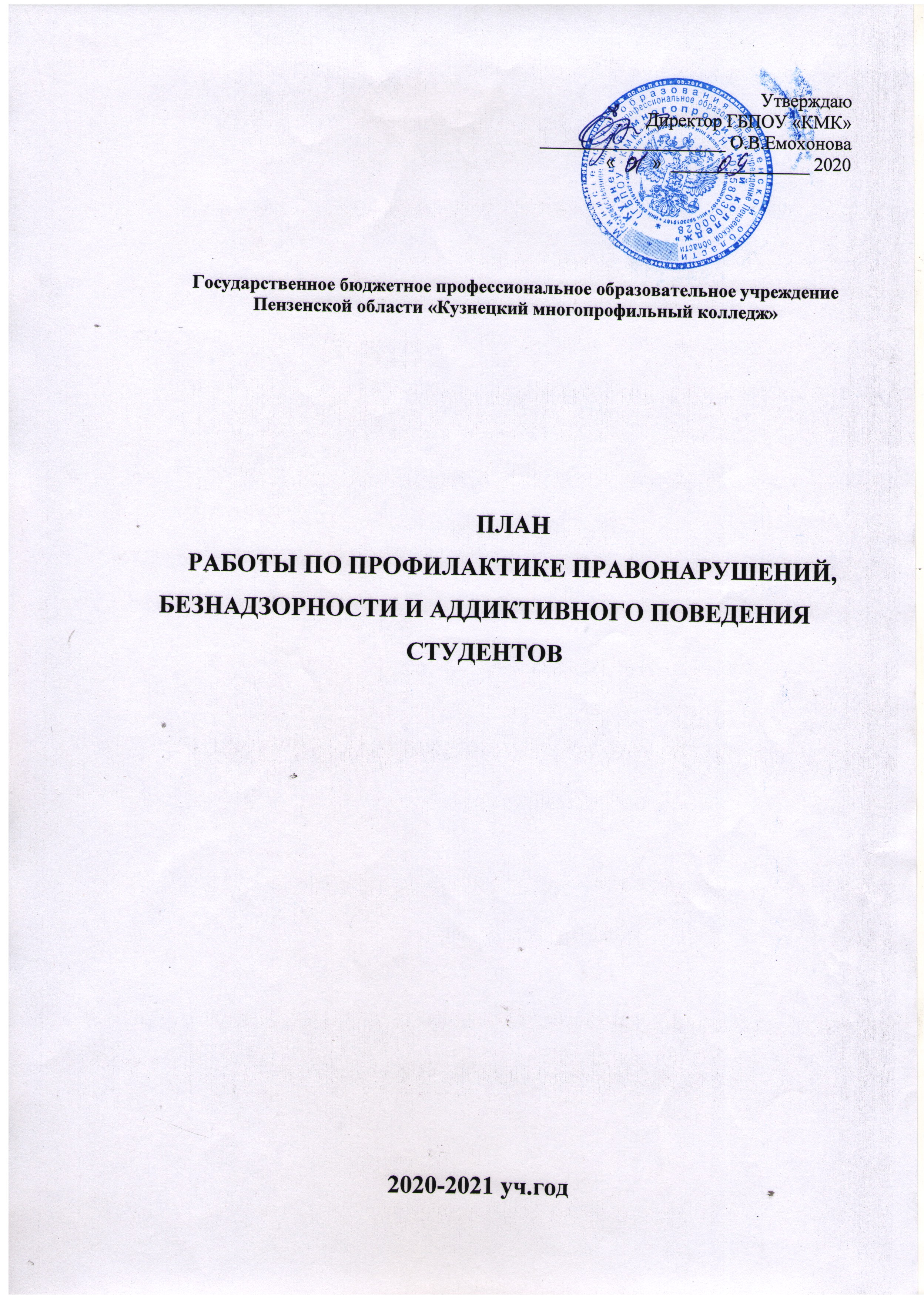 Работа по профилактике правонарушений, безнадзорности и аддиктивного поведения студентов в ГБПОУ ПО «Кузнецкий многопрофильный колледж»  осуществлялась на основании закона РФ «Об основах системы профилактики, безнадзорности и правонарушений несовершеннолетних» № 120-ФЗ, в соответствии с действующим законодательством РФ, нормативно-распорядительными актами Пензенской области, комплексной программой профессионального воспитания и социализации студентов «На пути к профессии», плана воспитательной работы на 2019/20 учебный год. Социальная характеристика студентов (на 01.10.2019)	В прошедшем учебном году в колледж, состоящими на учете в ПДН, пришли 5 подростков. За всеми были закреплены шефы-наставники - классные руководители, на всех составлены планы индивидуальной профилактической работы. 	Профилактическая работа со студентами велась по следующим направлениям:создание системы адаптации первокурсников в  колледже;создание эффективной и своевременной системы информирования студентов;организация досуга и отдыха студентов в рамках колледжа и за его пределами;оказание своевременной психологической и правовой помощи студентам и их семьям;физическое развитие студентов и формирование навыков ЗОЖ;		Большое внимание было уделено студентам нового набора. В рамках декады безопасности «Первокурсник» прошли организационные собрания родителей и студентов, на которых родителей (законных представителей) познакомили с Уставом и локальными актами колледжа, правами и обязанностями участников образовательного процесса. 		Особое внимание было уделено сохранности жизни и здоровья подростков, а также ответственности несовершеннолетних за совершение противоправных действий. Со всеми первокурсниками были проведены инструктажи о запрете курения в общественных местах в соответствии с ФЗ от 23.02.2013 № 15-ФЗ «Об охране здоровья граждан от воздействия окружающего табачного дыма и последствий потребления табака»; по правилам поведения в колледже, в общественных местах, правилам дорожного движения, правилам пожарной безопасности, технике безопасности; по профилактике дорожного травматизма, о соблюдении правил поведения на улицах, в автомобильном и железнодорожном транспорте, об ответственности за сбыт, хранение и употребление наркотических средств. 		В студенческих общежитиях прошли собрания со студентами-первокурсниками о правилах поведения в студенческих общежитиях с раздачей памяток «У нас так принято».Прошли встречи первокурсников со специалистами системы профилактики:- «Твой маршрут безопасности»  с участием инспектора по пропаганде ГИБДД  Ковалевой Н. В.,- «Правда и мифы о наркотиках»  с участием начальника ОНК ОМВД России  г. Кузнецк Афанасьева А.Ю. и ст. инспектора ПДН Пастуховой М.А.; начальника ПДН Федосеевой С.Н.- Беседа «Трезвость — выбор сильных!» с просмотром видеофильма «Колыбель мужчины» с участием руководителя социального отдела Кузнецкой  Епархии, протоиерея  Михаила Саранскова, директора Центра социальной поддержки населения Бакуниной Е.А. и зам.директора МОУ СОК «Рубин», члена общественной палаты Пензенской области Казарова О.Е.;- Беседа « Ты не прав, если не знаешь прав» с участием помощника прокурора г. Кузнецка  Неверовой Ю.А.		Педагогом - психологом колледжа в группах нового набора были проведены тренинги эффективного поведения «Закон прочности».		Были организованы рейды по месту жительства студентов нового набора, особое внимание уделялось студентам, проживающим на съёмных квартирах без хозяев. 		В прошедшем учебном году в колледж, состоящими на учете в ПДН, пришли 5 подростков. За всеми были закреплены шефы-наставники - классные руководители, на всех составлены планы индивидуальной профилактической работы.		Большое внимание уделялось формированию у студентов навыков здорового образа жизни. Работа в этом направлении включала в себя четыре составляющих: информирование о негативном влиянии факторов риска на здоровье, воспитание культуры здоровья, профилактика асоциального поведения; мотивация молодежи к активному образу жизни.		С целью пропаганды и формирования здорового образа жизни в колледже прошли: инструктажи о запрете курения в общественных местах в соответствии с ФЗ от 23.02.2013 № 15-ФЗ «Об охране здоровья граждан от воздействия окружающего табачного дыма и последствий потребления табака»; профилактические часы «Пристрастия, уносящие жизнь», час общения «Формула хорошего самочувствия», флешмоб «Наш выбор – здоровье!», День здоровья «Праздник хорошего настроения, спорта и здоровья», круглые столы, встречи с представителями различных религиозных конфессий, психологические тренинги, направленные на формирование умения противостоять негативному влиянию окружающих, брейн-ринги, часы общения, конкурс рисунков, посвященный дню борьбы с пневмонией, встречи с медицинским  психологом кабинета по профилактике ВИЧ/СПИД.. Студенты присоединились к молодежной акции #СТОПВИЧСПИД, приняли  участие во Всероссийской информационной акции «Должен знать!», акции «Тест на ВИЧ». акции «Красная ленточка». 		Активно велась работа по формированию навыков безопасной жизнедеятельности. Были проведены: инструктажи по правилам дорожного движения, правилам пожарной безопасности, технике безопасности; по профилактике дорожного травматизма, о соблюдении правил поведения на улицах, в автомобильном и железнодорожном транспорте, встречи студентов с инспекторами по пропаганде ГАИ, тематические классные часы  в рамках «Единого дня безопасности дорожного движения», видеолекторий «Железная дорога - без опасности», «Единый урок» по безопасности дорожного движения и безопасности на замерзающих поверхностях водоемов, уроки безопасности «Соблюдаем правила – сохраняем жизнь!», видео марафон, посвященный Дню памяти жертв ДТП, фестиваль агитбригад «Путь твоей безопасности», конкурс  электронных презентаций «Безопасная железная дорога», конкурс  социальной рекламы (социальный плакат и социальный видеоролик.) на темы: «Безопасность на транспорте – дело всех и каждого», «Молодежь за безопасность дорожного движения!» родительские собрания «Пусть Новый год будет добрым».		Прошли  встречи с участием  инспекторов ПДН, оперуполномоченных ОНК ОМВД России по городу Кузнецку, оперативное совещание классных руководителей и специалистов социально-педагогической службы «Совершенствование работы классного руководителя по профилактике правонарушений в группах», информационные часы «Административная и уголовная ответственность несовершеннолетних», беседы об ответственности за вовлечение несовершеннолетних в распитие спиртных  напитков, родительские собрания на темы: «За жизнь детей мы в ответе», просмотр и обсуждение видеофильмов «СПАЙС - ловушка», «Снюсы: мифы и реальность», «Никотин – дыши свободно».		Студенты и преподаватели приняли активное участие в областной антинаркотической акции «Сурский край - без наркотиков». Всего в мероприятиях в рамках месячника приняло участие 3018 человека, в том числе родители (законные представители) студентов, преподаватели и сотрудники колледжа.		Студенты 1-3 курсов прошли психолого-педагогическое тестирование на выявление склонности к употреблению наркотических веществ. По результатам тестирования высокой степени риска не выявлено. 		 Студенты приняли активное участие в мероприятиях, проводимых в рамках Всероссийского дня трезвости. 		Формированию навыков культурного  поведения способствовали классные часы на тему: «Культура речевого общения» во Всемирный день борьбы с ненормативной лексикой. 		Особое внимание уделялось антитеррористическому воспитанию студентов. В международный день борьбы с терроризмом  прошли Уроки Мира, тематические классные часы «Память Беслана жива», «Вместе против террора», «Трагедия Беслана», «Беслан — памятный урок», часы общения «Беслан – последний урок», была выпущена студенческая газеты «Молодежь против террора». Студенты приняли активное участие во Всероссийской акции «Капля жизни».		С целью антикоррупционного воспитания прошла деловая игра «Что ты знаешь о коррупции?» классные часы «Вместе против коррупции», конкурс электронных плакатов «Вместе против коррупции». Вопросы данной тематики обсуждались на родительских собраниях.		Студенты приняли участие во Всероссийской контрольной работе по информационной безопасности Единый урок по безопасности в сети «Свобода. Безопасность. Интернет».		Работа по профилактике проводилась также с родителями студентов. В течение года в каждой группе прошли родительские собрания на тему «Сохраним жизнь нашим детям», «Профилактика суицидов и интернет – угрозы среди подростков», «Пусть Новый год будет добрым» с участием инспектора по пропаганде ГАИ Ковалевой Н. В., начальника ОГИБДД ОМВД России по г. Кузнецку А. П. Семенец, начальника отдела наркоконтроля ОМВД России по г. Кузнецку Афанасьева А. Ю., руководителя социального отдела Кузнецкой  Епархии протоиерея Михаила Саранскова, отв. секретаря КДН и ЗП города Кузнецка Стасько Н.Г. 		Классными руководителями ведётся постоянный мониторинг общения студентов в социальных сетях. 		Вопросы профилактики правонарушений, аддиктивного поведения и безнадзорности студентов поднимались на Совете по профилактике безнадзорности и правонарушений, МО классных руководителей «Профилактика суицидального поведения несовершеннолетних», оперативном совещании классных руководителей и специалистов социально-педагогической службы «Совершенствование работы классного руководителя по профилактике правонарушений в группах», «О проведении операции «Подросток» - 2020», на проводимом в колледже городском семинаре-совещании зам. директоров по ВР, педагогов-психологов, социальных педагогов.Особое внимание уделялось внеурочной занятости студентов. В колледже работают  творческие объединения различной направленности и спортивные секции по различным видам спорта. Сравнительный анализ занятости студентов в кружках и секциях колледжаСерьезное внимание уделялось спортивно-оздоровительной работе, развитию массовых видов спорта. Прошел общеколледжный фестиваль спорта, в котором приняли участие более 600 студентов. Вопросы данной тематики поднимались на заседаниях педсовета «Инновационные подходы к процессу формирования гражданской культуры, гражданской ответственности и правового самосознания студентов», МО классных руководителей «Профилактика суицидального поведения несовершеннолетних», оперативном совещании классных руководителей и специалистов социально-педагогической службы «Совершенствование работы классного руководителя по профилактике правонарушений в группах», «О проведении операции «Подросток» - 2020». Проводимая работа дала положительные результаты: снизилось количество преступлений, совершенных студентами колледжа; количество студентов, задержанных за употребление алкогольных напитков и находящихся в общественных местах в 2019 году по сравнению с предыдущими годами сократилось, но за первый квартал 2020 на студентов колледжа было составлено 9 административных протоколов за нахождение в общественном месте в состоянии алкогольного опьянения. Фактов употребления студентами наркотических и психоактивных веществ не выявлено. Работа по профилактике правонарушений, безнадзорности и аддиктивного поведения студентов велась  в соответствии с утвержденными документами, системно, разносторонне, эффективно, на достаточном уровне, обеспечена кадровым составом, обладающим достаточной квалификацией, инициативой, и характеризующимся творческим подходом к выполнению возложенных функций.Цели и задачи работы в 2020-2021 уч.годуЦели профилактической работы: создание эффективной воспитательной среды для формирования правовой культуры студентов как части общечеловеческой культуры и предупреждение правонарушений среди студенческой молодежи;предупреждение безнадзорности, беспризорности, правонарушений и антиобщественных действий студентов, выявление и устранение причин и условий, способствующих этому;защита жизни и здоровья студентов;формирование ответственного отношения к своему здоровью и потребности в здоровом образе жизни;оказание студентам превентивной помощи в решении проблем и трудностей социального, психологического, личностного характера.Задачи профилактической работы:оказание социально-психологической и педагогической помощи несовершеннолетним, имеющим отклонения в поведении либо проблемы в обучении;повышение уровня правовой и политической культуры и правосознания студентов, расширение конструктивного участия в принятии решений, затрагивающих их права и интересы, в том числе в различных формах самоорганизации, самоуправления, общественно-значимой деятельности;развитие склонностей, способностей и интересов студентов с учетом их возможностей и желаний, создание условий для активного досуга;воспитание ценностного отношения к человеческой жизни и здоровью; оптимальное использование возможностей волонтёрского отряда для организации профилактической работы по принципу: «Равный -  равному»;пропаганда культурно-семейных ценностей;содействие повышению уровня педагогической культуры родителей (законных представителей) студентовСОДЕРЖАНИЕ ДЕЯТЕЛЬНОСТИЗам.директора по ВР 						М.Ю.ЗемлянскаяОбщее количество студентов1562 чел.Количество несовершеннолетних студентов718 чел.Количество иногородних  студентов612 чел.Проживают в студенческих общежитиях192 чел.Из многодетных семей132 чел.Из малообеспеченных семей233чел.Сироты и лица, оставшиеся без родительского попечения,  из них находящихся под попечительством142 чел.Инвалиды25 чел.Воспитанников детских домов2 чел.Состоят на учете в ПДН 16 чел.Состоят на внутриколледжном учете38 чел.Состоят на учете по программе ДЕСОП6 чел.2018-20192018-20192019 ---20202019 ---2020Направления деятельностиКол-во группВ них студентовКол-во группВ них студентовСпортивно-оздоровительное2030017280Художественно-эстетическое71058135Социально-педагогическое91356109Декоративно-прикладное творчество61106110Военно-патриотическое134135Всего4368438669Количество преступлений, совершенных студентами колледжаКоличество преступлений, совершенных студентами колледжаКоличество преступлений, совершенных студентами колледжаКоличество фактов правонарушений, совершенных подростками (употребление алкогольных напитков, нахождение в общественном месте в состоянии алкогольного опьянения)Количество фактов правонарушений, совершенных подростками (употребление алкогольных напитков, нахождение в общественном месте в состоянии алкогольного опьянения)Количество фактов правонарушений, совершенных подростками (употребление алкогольных напитков, нахождение в общественном месте в состоянии алкогольного опьянения)2017201820192017201820193212396Содержание работыСодержание работыСодержание работыСодержание работыСодержание работыСрокиСрокиУчастникиУчастникиОтветственные1. ОРГАНИЗАЦИОННАЯ РАБОТА1. ОРГАНИЗАЦИОННАЯ РАБОТА1. ОРГАНИЗАЦИОННАЯ РАБОТА1. ОРГАНИЗАЦИОННАЯ РАБОТА1. ОРГАНИЗАЦИОННАЯ РАБОТА1. ОРГАНИЗАЦИОННАЯ РАБОТА1. ОРГАНИЗАЦИОННАЯ РАБОТА1. ОРГАНИЗАЦИОННАЯ РАБОТА1. ОРГАНИЗАЦИОННАЯ РАБОТА1. ОРГАНИЗАЦИОННАЯ РАБОТА1. ОРГАНИЗАЦИОННАЯ РАБОТА1.1Назначение шефов-наставников студентам, состоящим на различных видах профилактического учета из числа педагогического коллективаНазначение шефов-наставников студентам, состоящим на различных видах профилактического учета из числа педагогического коллективаНазначение шефов-наставников студентам, состоящим на различных видах профилактического учета из числа педагогического коллективаНазначение шефов-наставников студентам, состоящим на различных видах профилактического учета из числа педагогического коллективаНазначение шефов-наставников студентам, состоящим на различных видах профилактического учета из числа педагогического коллективадо 05.09. 2020 и по мере необходимостидо 05.09. 2020 и по мере необходимостидиректор зам.директора по ВРзам.директора по ВР1.2Ознакомление студентов нового набора с Уставом колледжа, правилами внутреннего распорядкаОзнакомление студентов нового набора с Уставом колледжа, правилами внутреннего распорядкаОзнакомление студентов нового набора с Уставом колледжа, правилами внутреннего распорядкаОзнакомление студентов нового набора с Уставом колледжа, правилами внутреннего распорядкаОзнакомление студентов нового набора с Уставом колледжа, правилами внутреннего распорядка05.09.202005.09.20201 курсыклассные руководителиклассные руководители1.3Актуализация  нормативно-правовых  документов  и  локальных  актов, регламентирующих  работу колледжа по профилактике правонарушений и аддиктивного поведения студентовАктуализация  нормативно-правовых  документов  и  локальных  актов, регламентирующих  работу колледжа по профилактике правонарушений и аддиктивного поведения студентовАктуализация  нормативно-правовых  документов  и  локальных  актов, регламентирующих  работу колледжа по профилактике правонарушений и аддиктивного поведения студентовАктуализация  нормативно-правовых  документов  и  локальных  актов, регламентирующих  работу колледжа по профилактике правонарушений и аддиктивного поведения студентовАктуализация  нормативно-правовых  документов  и  локальных  актов, регламентирующих  работу колледжа по профилактике правонарушений и аддиктивного поведения студентовсентябрьсентябрьюрисконсульт, зам.директора по ВРзам.директора по ВРзам.директора по ВР1.4Корректировка и утверждение  планов работы социально-психологической службы колледжа, классных руководителей групп на 2020-201 учебный год.Корректировка и утверждение  планов работы социально-психологической службы колледжа, классных руководителей групп на 2020-201 учебный год.Корректировка и утверждение  планов работы социально-психологической службы колледжа, классных руководителей групп на 2020-201 учебный год.Корректировка и утверждение  планов работы социально-психологической службы колледжа, классных руководителей групп на 2020-201 учебный год.Корректировка и утверждение  планов работы социально-психологической службы колледжа, классных руководителей групп на 2020-201 учебный год.до 01.10.2020до 01.10.2020кл.руководители, специалисты ППСзам.директора по ВРзам.директора по ВР1.5Корректировка программы «Сохраним себя для славных дел» (с учетом итогов психолого-педагогического тестирования), программы воспитательной работы общежитийКорректировка программы «Сохраним себя для славных дел» (с учетом итогов психолого-педагогического тестирования), программы воспитательной работы общежитийКорректировка программы «Сохраним себя для славных дел» (с учетом итогов психолого-педагогического тестирования), программы воспитательной работы общежитийКорректировка программы «Сохраним себя для славных дел» (с учетом итогов психолого-педагогического тестирования), программы воспитательной работы общежитийКорректировка программы «Сохраним себя для славных дел» (с учетом итогов психолого-педагогического тестирования), программы воспитательной работы общежитийдо 01.10.2020до 01.10.2020зам.директора по ВР, специалисты ППСзам.директора по ВРзам.директора по ВР1.6Корректировка и утверждение планов воспитательной работы классных руководителейКорректировка и утверждение планов воспитательной работы классных руководителейКорректировка и утверждение планов воспитательной работы классных руководителейКорректировка и утверждение планов воспитательной работы классных руководителейКорректировка и утверждение планов воспитательной работы классных руководителейдо 25.09.2020до 25.09.2020кл.руководителизам. директора по ВРзам. директора по ВР1.7Корректировка банка данных студентов, проживающих в семьях, попавших в сложную жизненную ситуацию (1-4 курсы): анализ документации, обобщение независимых характеристик, посещение студентов по месту жительстваКорректировка банка данных студентов, проживающих в семьях, попавших в сложную жизненную ситуацию (1-4 курсы): анализ документации, обобщение независимых характеристик, посещение студентов по месту жительстваКорректировка банка данных студентов, проживающих в семьях, попавших в сложную жизненную ситуацию (1-4 курсы): анализ документации, обобщение независимых характеристик, посещение студентов по месту жительстваКорректировка банка данных студентов, проживающих в семьях, попавших в сложную жизненную ситуацию (1-4 курсы): анализ документации, обобщение независимых характеристик, посещение студентов по месту жительстваКорректировка банка данных студентов, проживающих в семьях, попавших в сложную жизненную ситуацию (1-4 курсы): анализ документации, обобщение независимых характеристик, посещение студентов по месту жительствасентябрь2020,январь, апрель 2021сентябрь2020,январь, апрель 2021педагоги-организаторы, соц. педагоги, кл.руководителизам. директора по ВР зам. директора по ВР 1.8Корректировка банка данных студентов, состоящих на различных видах профилактического учета: анализ входящей документации, обобщение независимых характеристикКорректировка банка данных студентов, состоящих на различных видах профилактического учета: анализ входящей документации, обобщение независимых характеристикКорректировка банка данных студентов, состоящих на различных видах профилактического учета: анализ входящей документации, обобщение независимых характеристикКорректировка банка данных студентов, состоящих на различных видах профилактического учета: анализ входящей документации, обобщение независимых характеристикКорректировка банка данных студентов, состоящих на различных видах профилактического учета: анализ входящей документации, обобщение независимых характеристикдо 10.09.2020до 10.09.2020педагоги-организаторы, соц. педагоги, кл.руководителизам. директора по ВРзам. директора по ВР1.09Корректировка банка данных студентов, относящихся к категории детей-сирот, и лиц, оставшихся без попечения родителей, обучающихся с ограниченными возможностямиКорректировка банка данных студентов, относящихся к категории детей-сирот, и лиц, оставшихся без попечения родителей, обучающихся с ограниченными возможностямиКорректировка банка данных студентов, относящихся к категории детей-сирот, и лиц, оставшихся без попечения родителей, обучающихся с ограниченными возможностямиКорректировка банка данных студентов, относящихся к категории детей-сирот, и лиц, оставшихся без попечения родителей, обучающихся с ограниченными возможностямиКорректировка банка данных студентов, относящихся к категории детей-сирот, и лиц, оставшихся без попечения родителей, обучающихся с ограниченными возможностямидо 15.09.2020до 15.09.2020педагоги-организаторы, соц.педагоги, кл.руководителизам. директора по ВР зам. директора по ВР 1.10Организационное собрание со студентами-первокурсниками, относящимися к категории детей-сирот, и лиц, оставшихся без попечения родителей, обучающихся с ограниченными возможностями Организационное собрание со студентами-первокурсниками, относящимися к категории детей-сирот, и лиц, оставшихся без попечения родителей, обучающихся с ограниченными возможностями Организационное собрание со студентами-первокурсниками, относящимися к категории детей-сирот, и лиц, оставшихся без попечения родителей, обучающихся с ограниченными возможностями Организационное собрание со студентами-первокурсниками, относящимися к категории детей-сирот, и лиц, оставшихся без попечения родителей, обучающихся с ограниченными возможностями Организационное собрание со студентами-первокурсниками, относящимися к категории детей-сирот, и лиц, оставшихся без попечения родителей, обучающихся с ограниченными возможностями до 15.09.2020до 15.09.2020педагоги-организаторы, соц.педагогизам. директора по ВР зам. директора по ВР 1.11Диагностика индивидуально-личностных особенностей студентов нового набора. Выявление студентов «группы риска», определение интересов и склонностей, занятости во внеурочное время. Заполнение диагностических картДиагностика индивидуально-личностных особенностей студентов нового набора. Выявление студентов «группы риска», определение интересов и склонностей, занятости во внеурочное время. Заполнение диагностических картДиагностика индивидуально-личностных особенностей студентов нового набора. Выявление студентов «группы риска», определение интересов и склонностей, занятости во внеурочное время. Заполнение диагностических картДиагностика индивидуально-личностных особенностей студентов нового набора. Выявление студентов «группы риска», определение интересов и склонностей, занятости во внеурочное время. Заполнение диагностических картДиагностика индивидуально-личностных особенностей студентов нового набора. Выявление студентов «группы риска», определение интересов и склонностей, занятости во внеурочное время. Заполнение диагностических картсентябрьсентябрькл.руководителикл.руководителикл.руководители1.12Изучение личных дел студентов групп нового набораИзучение личных дел студентов групп нового набораИзучение личных дел студентов групп нового набораИзучение личных дел студентов групп нового набораИзучение личных дел студентов групп нового наборасентябрьсентябрькл.руководителикл. руководителикл. руководители1.13Оформление социальных паспортов групп, корпусов, колледжаОформление социальных паспортов групп, корпусов, колледжаОформление социальных паспортов групп, корпусов, колледжаОформление социальных паспортов групп, корпусов, колледжаОформление социальных паспортов групп, корпусов, колледжасентябрьсентябрькл.руководители, специалисты ППСзам. директора по ВР, педагоги – организаторы, кл. руководителизам. директора по ВР, педагоги – организаторы, кл. руководители1.14Рабочие встречи с представителями КДН и ЗП, ПДН г. Кузнецка и Кузнецкого р-на  с целью корректировки программы совместных действий на 2020 – 2021уч. годРабочие встречи с представителями КДН и ЗП, ПДН г. Кузнецка и Кузнецкого р-на  с целью корректировки программы совместных действий на 2020 – 2021уч. годРабочие встречи с представителями КДН и ЗП, ПДН г. Кузнецка и Кузнецкого р-на  с целью корректировки программы совместных действий на 2020 – 2021уч. годРабочие встречи с представителями КДН и ЗП, ПДН г. Кузнецка и Кузнецкого р-на  с целью корректировки программы совместных действий на 2020 – 2021уч. годРабочие встречи с представителями КДН и ЗП, ПДН г. Кузнецка и Кузнецкого р-на  с целью корректировки программы совместных действий на 2020 – 2021уч. годсентябрьсентябрьспециалисты ППСзам.директора по ВРзам.директора по ВР1.15Изучение жилищно-бытовых условий студентов, проживающих  в общежитии,  оказание  помощи по устройству быта (рейды в студенческие общежития, индивидуальные беседы, практикумы)Изучение жилищно-бытовых условий студентов, проживающих  в общежитии,  оказание  помощи по устройству быта (рейды в студенческие общежития, индивидуальные беседы, практикумы)Изучение жилищно-бытовых условий студентов, проживающих  в общежитии,  оказание  помощи по устройству быта (рейды в студенческие общежития, индивидуальные беседы, практикумы)Изучение жилищно-бытовых условий студентов, проживающих  в общежитии,  оказание  помощи по устройству быта (рейды в студенческие общежития, индивидуальные беседы, практикумы)Изучение жилищно-бытовых условий студентов, проживающих  в общежитии,  оказание  помощи по устройству быта (рейды в студенческие общежития, индивидуальные беседы, практикумы)сентябрь - октябрьсентябрь - октябрь1 курсыкл.руководители, соц.педагоги, воспитатели студенческих общежитийкл.руководители, соц.педагоги, воспитатели студенческих общежитий1.16Организация работы студенческих творческих коллективов, спортивных секций: планирование, расписание занятий, набор участниковОрганизация работы студенческих творческих коллективов, спортивных секций: планирование, расписание занятий, набор участниковОрганизация работы студенческих творческих коллективов, спортивных секций: планирование, расписание занятий, набор участниковОрганизация работы студенческих творческих коллективов, спортивных секций: планирование, расписание занятий, набор участниковОрганизация работы студенческих творческих коллективов, спортивных секций: планирование, расписание занятий, набор участников до 01.10 2020 до 01.10 2020педагоги доп.обр-язам.директора по ВРзам.директора по ВР1.17Организация занятости студентовколледжа в свободное от учебы время различными видами творческой, культурно-массовой и физкультурно-оздоровительной деятельностиОрганизация занятости студентовколледжа в свободное от учебы время различными видами творческой, культурно-массовой и физкультурно-оздоровительной деятельностиОрганизация занятости студентовколледжа в свободное от учебы время различными видами творческой, культурно-массовой и физкультурно-оздоровительной деятельностиОрганизация занятости студентовколледжа в свободное от учебы время различными видами творческой, культурно-массовой и физкультурно-оздоровительной деятельностиОрганизация занятости студентовколледжа в свободное от учебы время различными видами творческой, культурно-массовой и физкультурно-оздоровительной деятельностипостояннопостоянно1-4 курсыкл. руководителикл. руководители1.18Мониторинг состояния здоровья студентов колледжаМониторинг состояния здоровья студентов колледжаМониторинг состояния здоровья студентов колледжаМониторинг состояния здоровья студентов колледжаМониторинг состояния здоровья студентов колледжасентябрь 2020,май 2021сентябрь 2020,май 20211-4 курсымед.работники, кл.руководителимед.работники, кл.руководители1.19Формирование Совета родительской общественностиФормирование Совета родительской общественностиФормирование Совета родительской общественностиФормирование Совета родительской общественностиФормирование Совета родительской общественностидо 01.10 2020до 01.10 2020родители (законные представители) студентовзам.директора по ВРзам.директора по ВР1.20Мониторинг посещаемости учебных занятий, выявление студентов, не приступивших к занятиямМониторинг посещаемости учебных занятий, выявление студентов, не приступивших к занятиямМониторинг посещаемости учебных занятий, выявление студентов, не приступивших к занятиямМониторинг посещаемости учебных занятий, выявление студентов, не приступивших к занятиямМониторинг посещаемости учебных занятий, выявление студентов, не приступивших к занятиямДо 01.10.2020До 01.10.20201-4 курсызам.директора по УР,УПР, ВРзам.директора по УР,УПР, ВР1.21Прогноз занятости студентов в летний периодПрогноз занятости студентов в летний периодПрогноз занятости студентов в летний периодПрогноз занятости студентов в летний периодПрогноз занятости студентов в летний периодмаймай1-3 курсыкл.руководителикл.руководители1.22Контроль  летней занятости  студентов  из семей, попавших в сложную жизненную ситуацию, группы «риска» и состоящих на профилактических учетахКонтроль  летней занятости  студентов  из семей, попавших в сложную жизненную ситуацию, группы «риска» и состоящих на профилактических учетахКонтроль  летней занятости  студентов  из семей, попавших в сложную жизненную ситуацию, группы «риска» и состоящих на профилактических учетахКонтроль  летней занятости  студентов  из семей, попавших в сложную жизненную ситуацию, группы «риска» и состоящих на профилактических учетахКонтроль  летней занятости  студентов  из семей, попавших в сложную жизненную ситуацию, группы «риска» и состоящих на профилактических учетахиюль-августиюль-августкл.руководителизам.директора по ВРзам.директора по ВР1.23Анализ текущей успеваемости и успеваемости по итогам семестра Анализ текущей успеваемости и успеваемости по итогам семестра Анализ текущей успеваемости и успеваемости по итогам семестра Анализ текущей успеваемости и успеваемости по итогам семестра Анализ текущей успеваемости и успеваемости по итогам семестра ежемесячно, декабрь, июньежемесячно, декабрь, июнь1-4 курсызам.директора по УР,УПР, ВРзам.директора по УР,УПР, ВР1.24Мониторинг социальных сетей студентовМониторинг социальных сетей студентовМониторинг социальных сетей студентовМониторинг социальных сетей студентовМониторинг социальных сетей студентовпостояннопостоянно1-4 курсыкл.руководители, специалисты ППСкл.руководители, специалисты ППС1.25Мониторинг состояния преступности среди несовершеннолетних студентовМониторинг состояния преступности среди несовершеннолетних студентовМониторинг состояния преступности среди несовершеннолетних студентовМониторинг состояния преступности среди несовершеннолетних студентовМониторинг состояния преступности среди несовершеннолетних студентовежемесячноежемесячно1-3 курсызам. директора по ВРзам. директора по ВР1.26Мониторинг внеурочной занятости студентовМониторинг внеурочной занятости студентовМониторинг внеурочной занятости студентовМониторинг внеурочной занятости студентовМониторинг внеурочной занятости студентовежемесячноежемесячно1-4 курсызам.директора по ВРзам.директора по ВР1.27Рейды в студенческие общежития Рейды в студенческие общежития Рейды в студенческие общежития Рейды в студенческие общежития Рейды в студенческие общежития еженедельноеженедельнопедагоги – организаторы, соц.педагоги, кл. руководителизам.директора по ВРзам.директора по ВР1.28Организация работы Совета по профилактике правонарушений колледжаОрганизация работы Совета по профилактике правонарушений колледжаОрганизация работы Совета по профилактике правонарушений колледжаОрганизация работы Совета по профилактике правонарушений колледжаОрганизация работы Совета по профилактике правонарушений колледжа1 раз в месяц1 раз в месяцсовет по профилактикезам.директора по ВРзам.директора по ВР1.29Индивидуальные беседы со студентами, состоящими на различных видах учетаИндивидуальные беседы со студентами, состоящими на различных видах учетаИндивидуальные беседы со студентами, состоящими на различных видах учетаИндивидуальные беседы со студентами, состоящими на различных видах учетаИндивидуальные беседы со студентами, состоящими на различных видах учетапо мере необходимостипо мере необходимостистуденты, состоящие на различных видах учетазам.директора по ВР, специалисты ППСзам.директора по ВР, специалисты ППС1.30Информирование органов внутренних дел и органов по контролю за оборотом наркотических средств и психотропных веществ:  - о выявлении родителей обучающихся и иных лиц, вовлекающих обучающихся в совершение правонарушений, связанных с незаконным оборотом наркотиков;- о правонарушениях, связанных с незаконным оборотом наркотиков, совершенных обучающимися либо иными лицами на территориях образовательного учрежденияИнформирование органов внутренних дел и органов по контролю за оборотом наркотических средств и психотропных веществ:  - о выявлении родителей обучающихся и иных лиц, вовлекающих обучающихся в совершение правонарушений, связанных с незаконным оборотом наркотиков;- о правонарушениях, связанных с незаконным оборотом наркотиков, совершенных обучающимися либо иными лицами на территориях образовательного учрежденияИнформирование органов внутренних дел и органов по контролю за оборотом наркотических средств и психотропных веществ:  - о выявлении родителей обучающихся и иных лиц, вовлекающих обучающихся в совершение правонарушений, связанных с незаконным оборотом наркотиков;- о правонарушениях, связанных с незаконным оборотом наркотиков, совершенных обучающимися либо иными лицами на территориях образовательного учрежденияИнформирование органов внутренних дел и органов по контролю за оборотом наркотических средств и психотропных веществ:  - о выявлении родителей обучающихся и иных лиц, вовлекающих обучающихся в совершение правонарушений, связанных с незаконным оборотом наркотиков;- о правонарушениях, связанных с незаконным оборотом наркотиков, совершенных обучающимися либо иными лицами на территориях образовательного учрежденияИнформирование органов внутренних дел и органов по контролю за оборотом наркотических средств и психотропных веществ:  - о выявлении родителей обучающихся и иных лиц, вовлекающих обучающихся в совершение правонарушений, связанных с незаконным оборотом наркотиков;- о правонарушениях, связанных с незаконным оборотом наркотиков, совершенных обучающимися либо иными лицами на территориях образовательного учрежденияпри выявлении фактовпри выявлении фактовспециалисты ППСзам. директора по ВРзам. директора по ВР1.31Незамедлительное сообщение в КДН и ЗП, Управление образования (отдел опеки и попечительства) о фактах насилия над ребенком со стороны родителей или других взрослых лиц.Незамедлительное сообщение в КДН и ЗП, Управление образования (отдел опеки и попечительства) о фактах насилия над ребенком со стороны родителей или других взрослых лиц.Незамедлительное сообщение в КДН и ЗП, Управление образования (отдел опеки и попечительства) о фактах насилия над ребенком со стороны родителей или других взрослых лиц.Незамедлительное сообщение в КДН и ЗП, Управление образования (отдел опеки и попечительства) о фактах насилия над ребенком со стороны родителей или других взрослых лиц.Незамедлительное сообщение в КДН и ЗП, Управление образования (отдел опеки и попечительства) о фактах насилия над ребенком со стороны родителей или других взрослых лиц.по фактупо фактуспециалисты ППСзам.директора по ВР зам.директора по ВР 1.32Взаимодействие с государственными органами, общественными организациями, органами правопорядка по вопросам социальной поддержки и защиты прав студенческой молодежи: круглые столы, встречи, участие в работе КДН и ЗП, психолого-педагогические консилиумыВзаимодействие с государственными органами, общественными организациями, органами правопорядка по вопросам социальной поддержки и защиты прав студенческой молодежи: круглые столы, встречи, участие в работе КДН и ЗП, психолого-педагогические консилиумыВзаимодействие с государственными органами, общественными организациями, органами правопорядка по вопросам социальной поддержки и защиты прав студенческой молодежи: круглые столы, встречи, участие в работе КДН и ЗП, психолого-педагогические консилиумыВзаимодействие с государственными органами, общественными организациями, органами правопорядка по вопросам социальной поддержки и защиты прав студенческой молодежи: круглые столы, встречи, участие в работе КДН и ЗП, психолого-педагогические консилиумыВзаимодействие с государственными органами, общественными организациями, органами правопорядка по вопросам социальной поддержки и защиты прав студенческой молодежи: круглые столы, встречи, участие в работе КДН и ЗП, психолого-педагогические консилиумыв течение годав течение годаспециалисты ППСзаместитель директора по ВРзаместитель директора по ВР2. РАБОТА В СТУДЕНЧЕСКОЙ СРЕДЕ2. РАБОТА В СТУДЕНЧЕСКОЙ СРЕДЕ2. РАБОТА В СТУДЕНЧЕСКОЙ СРЕДЕ2. РАБОТА В СТУДЕНЧЕСКОЙ СРЕДЕ2. РАБОТА В СТУДЕНЧЕСКОЙ СРЕДЕ2. РАБОТА В СТУДЕНЧЕСКОЙ СРЕДЕ2. РАБОТА В СТУДЕНЧЕСКОЙ СРЕДЕ2. РАБОТА В СТУДЕНЧЕСКОЙ СРЕДЕ2. РАБОТА В СТУДЕНЧЕСКОЙ СРЕДЕ2. РАБОТА В СТУДЕНЧЕСКОЙ СРЕДЕ2. РАБОТА В СТУДЕНЧЕСКОЙ СРЕДЕ2.1. ФОРМИРОВАНИЕ ПРАВОВОЙ КУЛЬТУРЫ2.1. ФОРМИРОВАНИЕ ПРАВОВОЙ КУЛЬТУРЫ2.1. ФОРМИРОВАНИЕ ПРАВОВОЙ КУЛЬТУРЫ2.1. ФОРМИРОВАНИЕ ПРАВОВОЙ КУЛЬТУРЫ2.1. ФОРМИРОВАНИЕ ПРАВОВОЙ КУЛЬТУРЫ2.1. ФОРМИРОВАНИЕ ПРАВОВОЙ КУЛЬТУРЫ2.1. ФОРМИРОВАНИЕ ПРАВОВОЙ КУЛЬТУРЫ2.1. ФОРМИРОВАНИЕ ПРАВОВОЙ КУЛЬТУРЫ2.1. ФОРМИРОВАНИЕ ПРАВОВОЙ КУЛЬТУРЫ2.1. ФОРМИРОВАНИЕ ПРАВОВОЙ КУЛЬТУРЫ2.1. ФОРМИРОВАНИЕ ПРАВОВОЙ КУЛЬТУРЫ2.1.1Обновление памяток для первокурсников «У нас так принято»Обновление памяток для первокурсников «У нас так принято»Обновление памяток для первокурсников «У нас так принято»Обновление памяток для первокурсников «У нас так принято»Обновление памяток для первокурсников «У нас так принято»августавгустзам.директора по ВРзам.директора по ВР2.1.2Организационные собрания в общежитиях: ознакомление студентов, проживающих в общежитиях, с правилами проживания в студенческом общежитииОрганизационные собрания в общежитиях: ознакомление студентов, проживающих в общежитиях, с правилами проживания в студенческом общежитииОрганизационные собрания в общежитиях: ознакомление студентов, проживающих в общежитиях, с правилами проживания в студенческом общежитииОрганизационные собрания в общежитиях: ознакомление студентов, проживающих в общежитиях, с правилами проживания в студенческом общежитииОрганизационные собрания в общежитиях: ознакомление студентов, проживающих в общежитиях, с правилами проживания в студенческом общежитиидо 05.09.2020до 05.09.2020студенты, проживающие в студенческих общежитияхвоспитатели студенческих общежитийвоспитатели студенческих общежитий2.1.3Единый классный час в группах нового набора «У нас так принято» - знакомство с Уставом колледжа, правилами внутреннего распорядка  др. локальными актами, регламентирующими поведение студентовЕдиный классный час в группах нового набора «У нас так принято» - знакомство с Уставом колледжа, правилами внутреннего распорядка  др. локальными актами, регламентирующими поведение студентовЕдиный классный час в группах нового набора «У нас так принято» - знакомство с Уставом колледжа, правилами внутреннего распорядка  др. локальными актами, регламентирующими поведение студентовЕдиный классный час в группах нового набора «У нас так принято» - знакомство с Уставом колледжа, правилами внутреннего распорядка  др. локальными актами, регламентирующими поведение студентовЕдиный классный час в группах нового набора «У нас так принято» - знакомство с Уставом колледжа, правилами внутреннего распорядка  др. локальными актами, регламентирующими поведение студентовсентябрьсентябрь1 курсыкл.руководителикл.руководители2.1.4Уроки правовых знанийУроки правовых знанийУроки правовых знанийУроки правовых знанийУроки правовых знанийсентябрьсентябрь1-4 курсыкл.руководителикл.руководители2.1.5Акция «Твое право, твой выбор»Акция «Твое право, твой выбор»Акция «Твое право, твой выбор»Акция «Твое право, твой выбор»Акция «Твое право, твой выбор»сентябрьсентябрь2-4 курсызам.директора по ВРзам.директора по ВР2.1.6Диагностика личностных свойств толерантности у студентов нового набора (мониторинг страниц в сети интернет у студентов, индивидуальные беседы)Диагностика личностных свойств толерантности у студентов нового набора (мониторинг страниц в сети интернет у студентов, индивидуальные беседы)Диагностика личностных свойств толерантности у студентов нового набора (мониторинг страниц в сети интернет у студентов, индивидуальные беседы)Диагностика личностных свойств толерантности у студентов нового набора (мониторинг страниц в сети интернет у студентов, индивидуальные беседы)Диагностика личностных свойств толерантности у студентов нового набора (мониторинг страниц в сети интернет у студентов, индивидуальные беседы)сентябрьсентябрь1 курсыкл.руководители, педагоги-психологикл.руководители, педагоги-психологи2.1.7Декада безопасности «Внимание! Первокурсник!» (отдельный план)Декада безопасности «Внимание! Первокурсник!» (отдельный план)Декада безопасности «Внимание! Первокурсник!» (отдельный план)Декада безопасности «Внимание! Первокурсник!» (отдельный план)Декада безопасности «Внимание! Первокурсник!» (отдельный план)02.09-08.09.202002.09-08.09.20201 курсызам.директора по ВР, педагоги-психологи, кл. руководителизам.директора по ВР, педагоги-психологи, кл. руководители2.1.8Классные часы «Темная сторона  Интернета»Классные часы «Темная сторона  Интернета»Классные часы «Темная сторона  Интернета»Классные часы «Темная сторона  Интернета»Классные часы «Темная сторона  Интернета»октябрьоктябрь1-4 курсыкл.руководителикл.руководители2.1.9Встречи инспекторов ПДН и представителей КДН и ЗП со студентами нового набора «Административная и уголовная ответственность несовершеннолетних»Встречи инспекторов ПДН и представителей КДН и ЗП со студентами нового набора «Административная и уголовная ответственность несовершеннолетних»Встречи инспекторов ПДН и представителей КДН и ЗП со студентами нового набора «Административная и уголовная ответственность несовершеннолетних»Встречи инспекторов ПДН и представителей КДН и ЗП со студентами нового набора «Административная и уголовная ответственность несовершеннолетних»Встречи инспекторов ПДН и представителей КДН и ЗП со студентами нового набора «Административная и уголовная ответственность несовершеннолетних»сентябрь-октябрьсентябрь-октябрь1 курсызам. директора по ВР, педагоги – организаторызам. директора по ВР, педагоги – организаторы2.1.10Профилактические беседы «Административная и уголовная ответственность за участие в противоправных действиях в составе неформальных молодежных группировок антиобщественной направленности, в том числе за участие в несанкционированных акциях»Профилактические беседы «Административная и уголовная ответственность за участие в противоправных действиях в составе неформальных молодежных группировок антиобщественной направленности, в том числе за участие в несанкционированных акциях»Профилактические беседы «Административная и уголовная ответственность за участие в противоправных действиях в составе неформальных молодежных группировок антиобщественной направленности, в том числе за участие в несанкционированных акциях»Профилактические беседы «Административная и уголовная ответственность за участие в противоправных действиях в составе неформальных молодежных группировок антиобщественной направленности, в том числе за участие в несанкционированных акциях»Профилактические беседы «Административная и уголовная ответственность за участие в противоправных действиях в составе неформальных молодежных группировок антиобщественной направленности, в том числе за участие в несанкционированных акциях»октябрьоктябрь1-4 курсыкл.руководителикл.руководители2.1.11Цикл мероприятий, посвященных Дню защиты прав ребенка (отдельный план)Цикл мероприятий, посвященных Дню защиты прав ребенка (отдельный план)Цикл мероприятий, посвященных Дню защиты прав ребенка (отдельный план)Цикл мероприятий, посвященных Дню защиты прав ребенка (отдельный план)Цикл мероприятий, посвященных Дню защиты прав ребенка (отдельный план)ноябрьноябрь1-2 курсызам.директора по ВРзам.директора по ВР2.1.12Выставка нормативно-правовой литературы «Сам себе адвокат»Выставка нормативно-правовой литературы «Сам себе адвокат»Выставка нормативно-правовой литературы «Сам себе адвокат»Выставка нормативно-правовой литературы «Сам себе адвокат»Выставка нормативно-правовой литературы «Сам себе адвокат»ноябрьноябрь1-4 курсыбиблиотекарибиблиотекари2.1.13Тематические классные часы «Основной Закон страны», посвященные Дню Конституции РФТематические классные часы «Основной Закон страны», посвященные Дню Конституции РФТематические классные часы «Основной Закон страны», посвященные Дню Конституции РФТематические классные часы «Основной Закон страны», посвященные Дню Конституции РФТематические классные часы «Основной Закон страны», посвященные Дню Конституции РФдекабрьдекабрь1-4 курсыкл.руководителикл.руководители2.1.14Профилактические беседы «Пусть Новый год будет добрым» (о правилах поведения в праздничные и каникулярные дни)Профилактические беседы «Пусть Новый год будет добрым» (о правилах поведения в праздничные и каникулярные дни)Профилактические беседы «Пусть Новый год будет добрым» (о правилах поведения в праздничные и каникулярные дни)Профилактические беседы «Пусть Новый год будет добрым» (о правилах поведения в праздничные и каникулярные дни)Профилактические беседы «Пусть Новый год будет добрым» (о правилах поведения в праздничные и каникулярные дни)декабрьдекабрь1-4 курсызам.директора по ВР, педагоги-организаторы, кл.руководителизам.директора по ВР, педагоги-организаторы, кл.руководители2.1.15Интеллектуальная игра «Я и Закон»Интеллектуальная игра «Я и Закон»Интеллектуальная игра «Я и Закон»Интеллектуальная игра «Я и Закон»Интеллектуальная игра «Я и Закон»январьянварькоманды 1-2 курсовзам.директора по ВРзам.директора по ВР2.1.16Профилактические беседы с участием инспекторов ПДН «Ответственность несовершеннолетнего за кражи и мелкие хищения»Профилактические беседы с участием инспекторов ПДН «Ответственность несовершеннолетнего за кражи и мелкие хищения»Профилактические беседы с участием инспекторов ПДН «Ответственность несовершеннолетнего за кражи и мелкие хищения»Профилактические беседы с участием инспекторов ПДН «Ответственность несовершеннолетнего за кражи и мелкие хищения»Профилактические беседы с участием инспекторов ПДН «Ответственность несовершеннолетнего за кражи и мелкие хищения»январьянварь1-2 курсысоц. педагогисоц. педагоги2.1.17Беседы " Я несу ответственность за свои поступки" с участием инспекторов ПДНБеседы " Я несу ответственность за свои поступки" с участием инспекторов ПДНБеседы " Я несу ответственность за свои поступки" с участием инспекторов ПДНБеседы " Я несу ответственность за свои поступки" с участием инспекторов ПДНБеседы " Я несу ответственность за свои поступки" с участием инспекторов ПДНфевральфевраль1-2 курсысоц.педагогисоц.педагоги2.1.18Правовая квест – игра «В мире прав и обязанностей»Правовая квест – игра «В мире прав и обязанностей»Правовая квест – игра «В мире прав и обязанностей»Правовая квест – игра «В мире прав и обязанностей»Правовая квест – игра «В мире прав и обязанностей»мартмарт3 курсыпедагоги-организаторыпедагоги-организаторы2.1.19Профилактические беседы с участием инспекторов ПДН «Как не стать жертвой преступления»Профилактические беседы с участием инспекторов ПДН «Как не стать жертвой преступления»Профилактические беседы с участием инспекторов ПДН «Как не стать жертвой преступления»Профилактические беседы с участием инспекторов ПДН «Как не стать жертвой преступления»Профилактические беседы с участием инспекторов ПДН «Как не стать жертвой преступления»мартмарт1-4 курсызам.директора по ВРзам.директора по ВР2.1.20Месячник правовых знаний - беседы, встречи, рейды, вечера вопросов и ответов (отдельный план)Месячник правовых знаний - беседы, встречи, рейды, вечера вопросов и ответов (отдельный план)Месячник правовых знаний - беседы, встречи, рейды, вечера вопросов и ответов (отдельный план)Месячник правовых знаний - беседы, встречи, рейды, вечера вопросов и ответов (отдельный план)Месячник правовых знаний - беседы, встречи, рейды, вечера вопросов и ответов (отдельный план)апрельапрель1-4 курсызам. директора по ВР, педагоги – организаторызам. директора по ВР, педагоги – организаторы2.1.21Единые часы профилактики «Как не стать соучастником правонарушения»Единые часы профилактики «Как не стать соучастником правонарушения»Единые часы профилактики «Как не стать соучастником правонарушения»Единые часы профилактики «Как не стать соучастником правонарушения»Единые часы профилактики «Как не стать соучастником правонарушения»маймай1-4 курсыкл.руководителикл.руководители2.1.22Конкурс видеороликов  «Скажи телефону доверия – ДА!»Конкурс видеороликов  «Скажи телефону доверия – ДА!»Конкурс видеороликов  «Скажи телефону доверия – ДА!»Конкурс видеороликов  «Скажи телефону доверия – ДА!»Конкурс видеороликов  «Скажи телефону доверия – ДА!»маймай1-2 курсызам. директора по ВРзам. директора по ВР2.1.23Неделя правовых знаний «Человек и закон»Неделя правовых знаний «Человек и закон»Неделя правовых знаний «Человек и закон»Неделя правовых знаний «Человек и закон»Неделя правовых знаний «Человек и закон»третья неделя каждого месяцатретья неделя каждого месяцапедагоги-организаторы, соц.педагогипедагоги-организаторы, соц.педагоги2.1.24Правовой видео лекторий «Человек и закон»Правовой видео лекторий «Человек и закон»Правовой видео лекторий «Человек и закон»Правовой видео лекторий «Человек и закон»Правовой видео лекторий «Человек и закон»ежемесячноежемесячно1-4 курсыпедагоги-организаторы, соц.педагогипедагоги-организаторы, соц.педагоги2.2. ФОРМИРОВАНИЕ КУЛЬТУРЫ БЕЗОПАСНОЙ ЖИЗНЕДЕЯТЕЛЬНОСТИ2.2. ФОРМИРОВАНИЕ КУЛЬТУРЫ БЕЗОПАСНОЙ ЖИЗНЕДЕЯТЕЛЬНОСТИ2.2. ФОРМИРОВАНИЕ КУЛЬТУРЫ БЕЗОПАСНОЙ ЖИЗНЕДЕЯТЕЛЬНОСТИ2.2. ФОРМИРОВАНИЕ КУЛЬТУРЫ БЕЗОПАСНОЙ ЖИЗНЕДЕЯТЕЛЬНОСТИ2.2. ФОРМИРОВАНИЕ КУЛЬТУРЫ БЕЗОПАСНОЙ ЖИЗНЕДЕЯТЕЛЬНОСТИ2.2. ФОРМИРОВАНИЕ КУЛЬТУРЫ БЕЗОПАСНОЙ ЖИЗНЕДЕЯТЕЛЬНОСТИ2.2. ФОРМИРОВАНИЕ КУЛЬТУРЫ БЕЗОПАСНОЙ ЖИЗНЕДЕЯТЕЛЬНОСТИ2.2. ФОРМИРОВАНИЕ КУЛЬТУРЫ БЕЗОПАСНОЙ ЖИЗНЕДЕЯТЕЛЬНОСТИ2.2. ФОРМИРОВАНИЕ КУЛЬТУРЫ БЕЗОПАСНОЙ ЖИЗНЕДЕЯТЕЛЬНОСТИ2.2. ФОРМИРОВАНИЕ КУЛЬТУРЫ БЕЗОПАСНОЙ ЖИЗНЕДЕЯТЕЛЬНОСТИ2.2. ФОРМИРОВАНИЕ КУЛЬТУРЫ БЕЗОПАСНОЙ ЖИЗНЕДЕЯТЕЛЬНОСТИ2.2.1Издание приказа об организации работы по предупреждению дорожно-транспортного травматизма среди студентовИздание приказа об организации работы по предупреждению дорожно-транспортного травматизма среди студентовИздание приказа об организации работы по предупреждению дорожно-транспортного травматизма среди студентовавгуставгуставгуставгустзам.директора по ВРзам.директора по ВР2.2.2Инструктажи студентов по пожарной безопасности, технике безопасности, профилактике дорожного травматизма, о соблюдении правил поведения на улицах, в автомобильном и железнодорожном транспортеИнструктажи студентов по пожарной безопасности, технике безопасности, профилактике дорожного травматизма, о соблюдении правил поведения на улицах, в автомобильном и железнодорожном транспортеИнструктажи студентов по пожарной безопасности, технике безопасности, профилактике дорожного травматизма, о соблюдении правил поведения на улицах, в автомобильном и железнодорожном транспортесентябрьсентябрьсентябрьсентябрь1-4 курсыкл. руководителикл. руководители2.2.3Проведение индивидуального дополнительного инструктажа со  студентами, проживающими в пригороде и пользующимися железнодорожным транспортом о соблюдении безопасного поведения на железной дорогеПроведение индивидуального дополнительного инструктажа со  студентами, проживающими в пригороде и пользующимися железнодорожным транспортом о соблюдении безопасного поведения на железной дорогеПроведение индивидуального дополнительного инструктажа со  студентами, проживающими в пригороде и пользующимися железнодорожным транспортом о соблюдении безопасного поведения на железной дорогесентябрьсентябрьсентябрьсентябрьстуденты, и пользующиеся железнодорожным транспортомкл.руководителикл.руководители2.2.4Неделя безопасности (отдельный план)Неделя безопасности (отдельный план)Неделя безопасности (отдельный план)02.09-08.09.202002.09-08.09.202002.09-08.09.202002.09-08.09.20201 курсызам.директора по ВРзам.директора по ВР2.2.5Классные часы «Территория безопасности»Классные часы «Территория безопасности»Классные часы «Территория безопасности»сентябрьсентябрьсентябрьсентябрь1 курсыкл. руководителикл. руководители2.2.6Беседы «Не дай себя отвлечь. Как телефон управляет нами за рулем»Беседы «Не дай себя отвлечь. Как телефон управляет нами за рулем»Беседы «Не дай себя отвлечь. Как телефон управляет нами за рулем»сентябрьсентябрьсентябрьсентябрь3-4 курсыкл. руководителикл. руководители2.2.7Беседа «Мой безопасный маршрут в колледж»Беседа «Мой безопасный маршрут в колледж»Беседа «Мой безопасный маршрут в колледж»сентябрьсентябрьсентябрьсентябрь1 курсыкл.руководителикл.руководители2.2.8Встречи с инспекторами ГИБДД  «Внимание, дорога!»Встречи с инспекторами ГИБДД  «Внимание, дорога!»Встречи с инспекторами ГИБДД  «Внимание, дорога!»сентябрьсентябрьсентябрьсентябрь1-4 курсызам.директора по ВРзам.директора по ВР2.2.9Размещение информации по профилактике травматизма на железнодорожном транспорте на сайте колледжа и информационных стендахРазмещение информации по профилактике травматизма на железнодорожном транспорте на сайте колледжа и информационных стендахРазмещение информации по профилактике травматизма на железнодорожном транспорте на сайте колледжа и информационных стендахсентябрьсентябрьсентябрьсентябрь1-4 курсыпедагоги – организаторыпедагоги – организаторы2.2.10Конкурс сочинений «Письмо водителю»Конкурс сочинений «Письмо водителю»Конкурс сочинений «Письмо водителю»октябрьоктябрьоктябрьоктябрь1 курсызам. директора по ВР, преподаватели литературызам. директора по ВР, преподаватели литературы2.2.11Конкурс плакатов, рисунков и буклетов «Внимание – дорога!» Конкурс плакатов, рисунков и буклетов «Внимание – дорога!» Конкурс плакатов, рисунков и буклетов «Внимание – дорога!» октябрьоктябрьоктябрьоктябрь2 курсызам. директора по ВР, педагоги-организаторызам. директора по ВР, педагоги-организаторы2.2.12Просмотр видеороликов по безопасности на железной дорогеПросмотр видеороликов по безопасности на железной дорогеПросмотр видеороликов по безопасности на железной дорогеоктябрьоктябрьоктябрьоктябрь1-2 курсыпедагоги-организаторыпедагоги-организаторы2.2.13«Правила безопасного поведения на железнодорожном транспорте и железной дороге» - встречи с представителями Кузнецкого отделения Куйбышевской железной дороги «Правила безопасного поведения на железнодорожном транспорте и железной дороге» - встречи с представителями Кузнецкого отделения Куйбышевской железной дороги «Правила безопасного поведения на железнодорожном транспорте и железной дороге» - встречи с представителями Кузнецкого отделения Куйбышевской железной дороги октябрь,декабрь, март,майоктябрь,декабрь, март,майоктябрь,декабрь, март,майоктябрь,декабрь, март,май1-4 курсызам. директора по ВРзам. директора по ВР2.2.14Конкурс слоганов  «Твоя безопасность на железнодорожном транспорте»Конкурс слоганов  «Твоя безопасность на железнодорожном транспорте»Конкурс слоганов  «Твоя безопасность на железнодорожном транспорте»ноябрьноябрьноябрьноябрь1-3 курсызам. директора по ВР, педагоги – организаторызам. директора по ВР, педагоги – организаторы2.2.15Участие в профилактической акции«Всемирный День памяти жертв ДТП» (отдельный план)Участие в профилактической акции«Всемирный День памяти жертв ДТП» (отдельный план)Участие в профилактической акции«Всемирный День памяти жертв ДТП» (отдельный план)ноябрьноябрьноябрьноябрь1-4 курсызам.директора по ВРзам.директора по ВР2.2.16Конкурс рисунков и плакатов попротивопожарной безопасности «Новый год  без пожаров» Конкурс рисунков и плакатов попротивопожарной безопасности «Новый год  без пожаров» Конкурс рисунков и плакатов попротивопожарной безопасности «Новый год  без пожаров» декабрьдекабрьдекабрьдекабрь1 – 2 курсызам. директора по ВРзам. директора по ВР2.2.17Практикум «Безопасность на воде»Практикум «Безопасность на воде»Практикум «Безопасность на воде»январьянварьянварьянварь1-4 курсыпреподаватели ОБЖпреподаватели ОБЖ2.2.18Инструктажи студентов на темы: «Правила поведения в общественных местах во время каникул», «Правила безопасной жизнедеятельности»Инструктажи студентов на темы: «Правила поведения в общественных местах во время каникул», «Правила безопасной жизнедеятельности»Инструктажи студентов на темы: «Правила поведения в общественных местах во время каникул», «Правила безопасной жизнедеятельности»январь, майянварь, майянварь, майянварь, май1-4 курсыкл.руководителикл.руководители2.2.19Викторина  «Азбука безопасности»Викторина  «Азбука безопасности»Викторина  «Азбука безопасности»февральфевральфевральфевраль1 - 2 курсыпедагоги-организаторыпедагоги-организаторы2.2.20Декада профилактики детского травматизма на объектах железнодорожного транспорта (отдельный план)Декада профилактики детского травматизма на объектах железнодорожного транспорта (отдельный план)Декада профилактики детского травматизма на объектах железнодорожного транспорта (отдельный план)мартмартмартмарт1-4 курсызам. директора по ВРзам. директора по ВР2.2.21Практикум «Безопасность на воде»Практикум «Безопасность на воде»Практикум «Безопасность на воде»апрельапрельапрельапрель1-4 курсыпреподаватели ОБЖпреподаватели ОБЖ2.2.22Конкурс электронных презентаций «Безопасность на железной дороге»Конкурс электронных презентаций «Безопасность на железной дороге»Конкурс электронных презентаций «Безопасность на железной дороге»апрельапрельапрельапрель1 курсызам. директора по ВР, педагоги – организаторызам. директора по ВР, педагоги – организаторы2.2.23Встречи с инспекторами по пропаганде ГИБДД «Соблюдай порядок на дороге!»Встречи с инспекторами по пропаганде ГИБДД «Соблюдай порядок на дороге!»Встречи с инспекторами по пропаганде ГИБДД «Соблюдай порядок на дороге!»апрельапрельапрельапрель1-4 курсыпедагоги – организаторыпедагоги – организаторы2.2.24Практикум «Безопасность на воде»Практикум «Безопасность на воде»Практикум «Безопасность на воде»май - июньмай - июньмай - июньмай - июнь1-4 курсыпреподаватели ОБЖпреподаватели ОБЖ2.2.25Проведение профилактических мероприятий в рамках межведомственной профилактической операции «Подросток»Проведение профилактических мероприятий в рамках межведомственной профилактической операции «Подросток»Проведение профилактических мероприятий в рамках межведомственной профилактической операции «Подросток»май - сентябрьмай - сентябрьмай - сентябрьмай - сентябрь1-2 курсызам. директора по ВРзам. директора по ВР2.2.26Единые часы профилактики «Лето классное, лето безопасное»Единые часы профилактики «Лето классное, лето безопасное»Единые часы профилактики «Лето классное, лето безопасное»июньиюньиюньиюнь1-4 курсыкл.руководителикл.руководители2.2.27Проведение тематических классных часов о соблюдении правил дорожного движения: - «Соблюдение правил дорожного движения», - «Бдительность на дорогах - залог безопасности»; - «Я – пешеход»;- «Ловушки на дорогах»Проведение тематических классных часов о соблюдении правил дорожного движения: - «Соблюдение правил дорожного движения», - «Бдительность на дорогах - залог безопасности»; - «Я – пешеход»;- «Ловушки на дорогах»Проведение тематических классных часов о соблюдении правил дорожного движения: - «Соблюдение правил дорожного движения», - «Бдительность на дорогах - залог безопасности»; - «Я – пешеход»;- «Ловушки на дорогах»по плану работы раз в месяцпо плану работы раз в месяцпо плану работы раз в месяцпо плану работы раз в месяц1-4 курсыкл.руководителикл.руководители2.2.28Минутки безопасностиМинутки безопасностиМинутки безопасностиеженедельноеженедельноеженедельноеженедельно1-4 курсыкл.руководителикл.руководители2.2.29Проведение инструктажа студентов по профилактике дорожного травматизма, о соблюдении правил поведения на улицах, в автомобильном и железнодорожном транспорте с обязательной записью в журнале: а) при выходе группы на экскурсии, на мероприятия и выставки; б) при выезде на сборы и экскурсии в другие города; в) при проведении оздоровительных мероприятий (спортивные соревнования, дни здоровья и др.) г) о проведении обязательного инструктажа студентов, о соблюдении мер личной безопасности, правил поведения в общественных местах, транспорте, и правил дорожного движения; д) при проведении организованного выезда группы студентов на отдых в период летних и зимних каникул ; е) при посещении городских мероприятий накануне государственных праздниковПроведение инструктажа студентов по профилактике дорожного травматизма, о соблюдении правил поведения на улицах, в автомобильном и железнодорожном транспорте с обязательной записью в журнале: а) при выходе группы на экскурсии, на мероприятия и выставки; б) при выезде на сборы и экскурсии в другие города; в) при проведении оздоровительных мероприятий (спортивные соревнования, дни здоровья и др.) г) о проведении обязательного инструктажа студентов, о соблюдении мер личной безопасности, правил поведения в общественных местах, транспорте, и правил дорожного движения; д) при проведении организованного выезда группы студентов на отдых в период летних и зимних каникул ; е) при посещении городских мероприятий накануне государственных праздниковПроведение инструктажа студентов по профилактике дорожного травматизма, о соблюдении правил поведения на улицах, в автомобильном и железнодорожном транспорте с обязательной записью в журнале: а) при выходе группы на экскурсии, на мероприятия и выставки; б) при выезде на сборы и экскурсии в другие города; в) при проведении оздоровительных мероприятий (спортивные соревнования, дни здоровья и др.) г) о проведении обязательного инструктажа студентов, о соблюдении мер личной безопасности, правил поведения в общественных местах, транспорте, и правил дорожного движения; д) при проведении организованного выезда группы студентов на отдых в период летних и зимних каникул ; е) при посещении городских мероприятий накануне государственных праздниковпо плану работыраз в месяцпо плану работысентябрьдекабрь, май – июньпо плану работыпо плану работыраз в месяцпо плану работысентябрьдекабрь, май – июньпо плану работыпо плану работыраз в месяцпо плану работысентябрьдекабрь, май – июньпо плану работыпо плану работыраз в месяцпо плану работысентябрьдекабрь, май – июньпо плану работы1-4 курсыкл.руководители, преподаватели ОБЖкл.руководители, преподаватели ОБЖ2.2.30Проведение внеочередных инструктажей со студентами по ПДД перед каникулами, в зимний периодПроведение внеочередных инструктажей со студентами по ПДД перед каникулами, в зимний периодПроведение внеочередных инструктажей со студентами по ПДД перед каникулами, в зимний периодв течение годав течение годав течение годав течение годакл.руководителикл.руководители2.3. ПРОФИЛАКТИКА НАРКОМАНИИ2.3. ПРОФИЛАКТИКА НАРКОМАНИИ2.3. ПРОФИЛАКТИКА НАРКОМАНИИ2.3. ПРОФИЛАКТИКА НАРКОМАНИИ2.3. ПРОФИЛАКТИКА НАРКОМАНИИ2.3. ПРОФИЛАКТИКА НАРКОМАНИИ2.3. ПРОФИЛАКТИКА НАРКОМАНИИ2.3. ПРОФИЛАКТИКА НАРКОМАНИИ2.3. ПРОФИЛАКТИКА НАРКОМАНИИ2.3. ПРОФИЛАКТИКА НАРКОМАНИИ2.3. ПРОФИЛАКТИКА НАРКОМАНИИ2.3.1Инструктажи студентов об ответственности за сбыт, хранение и употребление наркотических средствИнструктажи студентов об ответственности за сбыт, хранение и употребление наркотических средствИнструктажи студентов об ответственности за сбыт, хранение и употребление наркотических средствИнструктажи студентов об ответственности за сбыт, хранение и употребление наркотических средствсентябрьсентябрьсентябрь1-4 курсыкл.руководителикл.руководители2.3.2Уроки здоровья «Стиль жизни – спорт, оптимизм, здоровье»Уроки здоровья «Стиль жизни – спорт, оптимизм, здоровье»Уроки здоровья «Стиль жизни – спорт, оптимизм, здоровье»Уроки здоровья «Стиль жизни – спорт, оптимизм, здоровье»сентябрьсентябрьсентябрь1-4 курсыпедагоги-организаторы, соц.педагоги, преподаватели физкультуры, кл.руководителипедагоги-организаторы, соц.педагоги, преподаватели физкультуры, кл.руководители2.3.3.Встречи студентов с сотрудниками полиции «Ответственность за хранение и сбыт наркотиков и психотропных средств»Встречи студентов с сотрудниками полиции «Ответственность за хранение и сбыт наркотиков и психотропных средств»Встречи студентов с сотрудниками полиции «Ответственность за хранение и сбыт наркотиков и психотропных средств»Встречи студентов с сотрудниками полиции «Ответственность за хранение и сбыт наркотиков и психотропных средств»сентябрь-октябрьсентябрь-октябрьсентябрь-октябрь1-4 курсызам. директора по ВРзам. директора по ВР2.3.4Социально-психологическое тестирование студентов на выявление склонности к употреблению наркотиковСоциально-психологическое тестирование студентов на выявление склонности к употреблению наркотиковСоциально-психологическое тестирование студентов на выявление склонности к употреблению наркотиковСоциально-психологическое тестирование студентов на выявление склонности к употреблению наркотиковоктябрь октябрь октябрь 1-3 курсызам. директора по ВРзам. директора по ВР2.3.5Участие обучающихся в медицинском тестировании  на предмет раннего выявления незаконного потребления наркотических средств и психотропных веществУчастие обучающихся в медицинском тестировании  на предмет раннего выявления незаконного потребления наркотических средств и психотропных веществУчастие обучающихся в медицинском тестировании  на предмет раннего выявления незаконного потребления наркотических средств и психотропных веществУчастие обучающихся в медицинском тестировании  на предмет раннего выявления незаконного потребления наркотических средств и психотропных веществоктябрь октябрь октябрь 1-2 курсызам. директора по ВР, педагоги-психологизам. директора по ВР, педагоги-психологи2.3.6Беседа-предупреждение «Опасные заблуждения» (о вреде снюсов)Беседа-предупреждение «Опасные заблуждения» (о вреде снюсов)Беседа-предупреждение «Опасные заблуждения» (о вреде снюсов)Беседа-предупреждение «Опасные заблуждения» (о вреде снюсов)октябрь октябрь октябрь 1- 2 курсыкл.руководителикл.руководители2.3.7Общеколледжный конкурс антинаркотических проектовОбщеколледжный конкурс антинаркотических проектовОбщеколледжный конкурс антинаркотических проектовОбщеколледжный конкурс антинаркотических проектовоктябрь октябрь октябрь 1-4 курсызам.директора по ВРзам.директора по ВР2.3.8Тренинги «Знать сегодня – чтобы жить завтра» Тренинги «Знать сегодня – чтобы жить завтра» Тренинги «Знать сегодня – чтобы жить завтра» Тренинги «Знать сегодня – чтобы жить завтра» ноябрьноябрьноябрь1 курсыпедагоги-психологипедагоги-психологи2.3.9Участие в региональном конкурсе антинаркотических проектовУчастие в региональном конкурсе антинаркотических проектовУчастие в региональном конкурсе антинаркотических проектовУчастие в региональном конкурсе антинаркотических проектовдекабрьдекабрьдекабрьпобедители общеколледжного этапа конкурсазам.директора по ВР, педагоги-организаторызам.директора по ВР, педагоги-организаторы2.3.10Акция «Красная ленточка» ко Всемирному Дню борьбы со СПИДомАкция «Красная ленточка» ко Всемирному Дню борьбы со СПИДомАкция «Красная ленточка» ко Всемирному Дню борьбы со СПИДомАкция «Красная ленточка» ко Всемирному Дню борьбы со СПИДомдекабрьдекабрьдекабрьволонтерскийотряд «Альтернатива»зам.директора по ВР, рук-ль волонтерского отряда «Альтернатива»зам.директора по ВР, рук-ль волонтерского отряда «Альтернатива»2.3.11Тренинги эффективного поведения «Научись говорить: «Нет!»Тренинги эффективного поведения «Научись говорить: «Нет!»Тренинги эффективного поведения «Научись говорить: «Нет!»Тренинги эффективного поведения «Научись говорить: «Нет!»январьянварьянварь1-2 курсыпедагоги-психологипедагоги-психологи2.3.12Видео лекторий «Вся правда о наркотиках»Видео лекторий «Вся правда о наркотиках»Видео лекторий «Вся правда о наркотиках»Видео лекторий «Вся правда о наркотиках»январьянварьянварь1-4 курсыпедагоги-организаторыпедагоги-организаторы2.3.13Конкурс сочинений «Что бы я рассказал другу, чтобы предостеречь его от наркотиков»Конкурс сочинений «Что бы я рассказал другу, чтобы предостеречь его от наркотиков»Конкурс сочинений «Что бы я рассказал другу, чтобы предостеречь его от наркотиков»Конкурс сочинений «Что бы я рассказал другу, чтобы предостеречь его от наркотиков»февральфевральфевраль1- 2 курсызам.директора по ВР, педагоги-психологизам.директора по ВР, педагоги-психологи2.3.14Конференция «Мир без наркотиков»Конференция «Мир без наркотиков»Конференция «Мир без наркотиков»Конференция «Мир без наркотиков»февральфевральфевраль3-4 курсызам.директора по ВРзам.директора по ВР2.3.15Конкурсы плакатов и тематических стенгазет «Это касается каждого»Конкурсы плакатов и тематических стенгазет «Это касается каждого»Конкурсы плакатов и тематических стенгазет «Это касается каждого»Конкурсы плакатов и тематических стенгазет «Это касается каждого»февральфевральфевраль1 курсызам.директора по ВР, педагоги-организаторызам.директора по ВР, педагоги-организаторы2.3.16Урок-предупреждение в международный день борьбы с наркоманией и наркобизнесом «Пока не поздно»Урок-предупреждение в международный день борьбы с наркоманией и наркобизнесом «Пока не поздно»Урок-предупреждение в международный день борьбы с наркоманией и наркобизнесом «Пока не поздно»Урок-предупреждение в международный день борьбы с наркоманией и наркобизнесом «Пока не поздно»мартмартмарт1-4 курсызам.директора по ВР, педагоги-организаторы, библиотекари,классные руководителизам.директора по ВР, педагоги-организаторы, библиотекари,классные руководители2.3.17Обновление памяток на сайте колледжа "Виды ответственности за употребление, сбыт, хранение наркотических средств"Обновление памяток на сайте колледжа "Виды ответственности за употребление, сбыт, хранение наркотических средств"Обновление памяток на сайте колледжа "Виды ответственности за употребление, сбыт, хранение наркотических средств"Обновление памяток на сайте колледжа "Виды ответственности за употребление, сбыт, хранение наркотических средств"мартмартмарт1-4 курсы, родители (законные представители) студентовзам.директора по ВРзам.директора по ВР2.3.18Участие во Всероссийской антинаркотической акции «Сообщи, где торгуют смертью!»Участие во Всероссийской антинаркотической акции «Сообщи, где торгуют смертью!»Участие во Всероссийской антинаркотической акции «Сообщи, где торгуют смертью!»Участие во Всероссийской антинаркотической акции «Сообщи, где торгуют смертью!»мартмартмарт1-4 курсызам.директора по ВР, педагоги-организаторызам.директора по ВР, педагоги-организаторы2.3.19Фотомарафон «Живи ярко!»Фотомарафон «Живи ярко!»Фотомарафон «Живи ярко!»Фотомарафон «Живи ярко!»апрельапрельапрель1-4 курсыпедагоги-организаторыпедагоги-организаторы2.3.20Беседы «Наркомания – болезнь и преступлениеБеседы «Наркомания – болезнь и преступлениеБеседы «Наркомания – болезнь и преступлениеБеседы «Наркомания – болезнь и преступлениемаймаймай1-3 курсыпедагоги-организаторы, соц. педагогипедагоги-организаторы, соц. педагоги2.3.21Профилактическая беседа с участием врача-нарколога «Токсикомания и ее последствия»Профилактическая беседа с участием врача-нарколога «Токсикомания и ее последствия»Профилактическая беседа с участием врача-нарколога «Токсикомания и ее последствия»Профилактическая беседа с участием врача-нарколога «Токсикомания и ее последствия»маймаймай1-3 курсызам. директора по ВРзам. директора по ВР2.3.22Участие в просветительской акции «В счастливой жизни нет места наркотикам», посвященной  Международному Дню борьбы со злоупотреблением наркотическими средствами и их незаконным оборотомУчастие в просветительской акции «В счастливой жизни нет места наркотикам», посвященной  Международному Дню борьбы со злоупотреблением наркотическими средствами и их незаконным оборотомУчастие в просветительской акции «В счастливой жизни нет места наркотикам», посвященной  Международному Дню борьбы со злоупотреблением наркотическими средствами и их незаконным оборотомУчастие в просветительской акции «В счастливой жизни нет места наркотикам», посвященной  Международному Дню борьбы со злоупотреблением наркотическими средствами и их незаконным оборотомиюньиюньиюнь1-2 курсызам. директора по ВР, педагоги – организаторызам. директора по ВР, педагоги – организаторы2.3.23Тренинги эффективного поведения «Умей сказать НЕТ!»Тренинги эффективного поведения «Умей сказать НЕТ!»Тренинги эффективного поведения «Умей сказать НЕТ!»Тренинги эффективного поведения «Умей сказать НЕТ!»в течение годав течение годав течение года1-4 курсыпедагоги-психологипедагоги-психологи2.3.24Проведение кинопоказов и видеороликов по профилактике наркоманииПроведение кинопоказов и видеороликов по профилактике наркоманииПроведение кинопоказов и видеороликов по профилактике наркоманииПроведение кинопоказов и видеороликов по профилактике наркоманиив течение годав течение годав течение года1-4 курсыпедагоги-организаторы, соц.педагогипедагоги-организаторы, соц.педагоги2.3.25Размещение на сайте колледжа социальной рекламы антинаркотического содержания с указанием соответствующих «телефонов доверия»Размещение на сайте колледжа социальной рекламы антинаркотического содержания с указанием соответствующих «телефонов доверия»Размещение на сайте колледжа социальной рекламы антинаркотического содержания с указанием соответствующих «телефонов доверия»Размещение на сайте колледжа социальной рекламы антинаркотического содержания с указанием соответствующих «телефонов доверия»в течение годав течение годав течение годазам. директора по ВРзам. директора по ВР2.3.26Распространение материалов антинаркотической направленности: буклеты, брошюры, социальная реклама среди студентовРаспространение материалов антинаркотической направленности: буклеты, брошюры, социальная реклама среди студентовРаспространение материалов антинаркотической направленности: буклеты, брошюры, социальная реклама среди студентовРаспространение материалов антинаркотической направленности: буклеты, брошюры, социальная реклама среди студентовв течение годав течение годав течение годаволонтерский отряд «Альтернатива»руководитель волонтерского отряда «Альтернатива»руководитель волонтерского отряда «Альтернатива»2Видео лекторий «Дорога в ад»Видео лекторий «Дорога в ад»Видео лекторий «Дорога в ад»Видео лекторий «Дорога в ад»в течение годав течение годав течение года1-4 курсыпедагоги-организаторыпедагоги-организаторы2.4  ПРОФИЛАКТИКА АЛКОГОЛИЗМА2.4  ПРОФИЛАКТИКА АЛКОГОЛИЗМА2.4  ПРОФИЛАКТИКА АЛКОГОЛИЗМА2.4  ПРОФИЛАКТИКА АЛКОГОЛИЗМА2.4  ПРОФИЛАКТИКА АЛКОГОЛИЗМА2.4  ПРОФИЛАКТИКА АЛКОГОЛИЗМА2.4  ПРОФИЛАКТИКА АЛКОГОЛИЗМА2.4  ПРОФИЛАКТИКА АЛКОГОЛИЗМА2.4  ПРОФИЛАКТИКА АЛКОГОЛИЗМА2.4  ПРОФИЛАКТИКА АЛКОГОЛИЗМА2.4  ПРОФИЛАКТИКА АЛКОГОЛИЗМА2.4.1Участие в городских мероприятиях в рамках Всероссийского дня трезвости (отдельный план)Участие в городских мероприятиях в рамках Всероссийского дня трезвости (отдельный план)Участие в городских мероприятиях в рамках Всероссийского дня трезвости (отдельный план)Участие в городских мероприятиях в рамках Всероссийского дня трезвости (отдельный план)Участие в городских мероприятиях в рамках Всероссийского дня трезвости (отдельный план)сентябрьсентябрь1-4 курсызам.директора по ВРзам.директора по ВР2.4.2Выпуск студенческих газет «Я выбираю – трезвость!»Выпуск студенческих газет «Я выбираю – трезвость!»Выпуск студенческих газет «Я выбираю – трезвость!»Выпуск студенческих газет «Я выбираю – трезвость!»Выпуск студенческих газет «Я выбираю – трезвость!»сентябрьсентябрьПресс-центрыпедагог-организаторпедагог-организатор2.4.3Оформление книжных выставок «11 сентября – Трезвый день календаря»Оформление книжных выставок «11 сентября – Трезвый день календаря»Оформление книжных выставок «11 сентября – Трезвый день календаря»Оформление книжных выставок «11 сентября – Трезвый день календаря»Оформление книжных выставок «11 сентября – Трезвый день календаря»сентябрьсентябрь1-4 курсыбиблиотекарибиблиотекари2.4.4Информационные часы «Трезвость – стильно, модно, молодёжно!»Информационные часы «Трезвость – стильно, модно, молодёжно!»Информационные часы «Трезвость – стильно, модно, молодёжно!»Информационные часы «Трезвость – стильно, модно, молодёжно!»Информационные часы «Трезвость – стильно, модно, молодёжно!»сентябрьсентябрь1- 2 курсыкл.руководителикл.руководители2.4.5Беседа-предупреждение «Не повторяй чужих ошибок» Беседа-предупреждение «Не повторяй чужих ошибок» Беседа-предупреждение «Не повторяй чужих ошибок» Беседа-предупреждение «Не повторяй чужих ошибок» Беседа-предупреждение «Не повторяй чужих ошибок» сентябрьсентябрь1- 2 курсыкл.руководителикл.руководители2.4.6«Уроки трезвости» с  участием председателя социального отдела Кузнецкой Епархии Михаила Саранскова«Уроки трезвости» с  участием председателя социального отдела Кузнецкой Епархии Михаила Саранскова«Уроки трезвости» с  участием председателя социального отдела Кузнецкой Епархии Михаила Саранскова«Уроки трезвости» с  участием председателя социального отдела Кузнецкой Епархии Михаила Саранскова«Уроки трезвости» с  участием председателя социального отдела Кузнецкой Епархии Михаила Сарансковасентябрьсентябрь1-2 курсызам.директора по ВРзам.директора по ВР2.4.7Акция «Друг, за имидж свой борись – алкоголь – он портит жизнь» Акция «Друг, за имидж свой борись – алкоголь – он портит жизнь» Акция «Друг, за имидж свой борись – алкоголь – он портит жизнь» Акция «Друг, за имидж свой борись – алкоголь – он портит жизнь» Акция «Друг, за имидж свой борись – алкоголь – он портит жизнь» сентябрьсентябрьволонтерырук-ль волонтерского отряда «Альтернатива»рук-ль волонтерского отряда «Альтернатива»2.4.8Видео лекторий  «Женский алкоголизм»Видео лекторий  «Женский алкоголизм»Видео лекторий  «Женский алкоголизм»Видео лекторий  «Женский алкоголизм»Видео лекторий  «Женский алкоголизм»октябрьоктябрь1-4 курсыпедагоги-организаторыпедагоги-организаторы2.4.9Конкурс рисунков «Папа, не пей за рулем!»Конкурс рисунков «Папа, не пей за рулем!»Конкурс рисунков «Папа, не пей за рулем!»Конкурс рисунков «Папа, не пей за рулем!»Конкурс рисунков «Папа, не пей за рулем!»октябрьоктябрь1-2 курсызам.директора по ВРзам.директора по ВР2.4.10Шок - уроки «Вред пива». Распространение информационных листовок «Пивной алкоголизм»Шок - уроки «Вред пива». Распространение информационных листовок «Пивной алкоголизм»Шок - уроки «Вред пива». Распространение информационных листовок «Пивной алкоголизм»Шок - уроки «Вред пива». Распространение информационных листовок «Пивной алкоголизм»Шок - уроки «Вред пива». Распространение информационных листовок «Пивной алкоголизм»ноябрьноябрь1-2 курсыкл. руководители, педагоги-психологикл. руководители, педагоги-психологи2.4.11Профилактические беседы "Алкоголь и потомство, отрицательное влияние алкоголя и других вредных веществ на детородную функцию женщины, жизненный путь девушки"Профилактические беседы "Алкоголь и потомство, отрицательное влияние алкоголя и других вредных веществ на детородную функцию женщины, жизненный путь девушки"Профилактические беседы "Алкоголь и потомство, отрицательное влияние алкоголя и других вредных веществ на детородную функцию женщины, жизненный путь девушки"Профилактические беседы "Алкоголь и потомство, отрицательное влияние алкоголя и других вредных веществ на детородную функцию женщины, жизненный путь девушки"Профилактические беседы "Алкоголь и потомство, отрицательное влияние алкоголя и других вредных веществ на детородную функцию женщины, жизненный путь девушки"ноябрьноябрь1-2 курсымедицинские работники, кл. руководителимедицинские работники, кл. руководители2.4.12Профилактическая беседа «Глоток беды или вся правда об энергетических напитках»Профилактическая беседа «Глоток беды или вся правда об энергетических напитках»Профилактическая беседа «Глоток беды или вся правда об энергетических напитках»Профилактическая беседа «Глоток беды или вся правда об энергетических напитках»Профилактическая беседа «Глоток беды или вся правда об энергетических напитках»декабрьдекабрь1-2 курсызам.директора по ВРзам.директора по ВР2.4.13Концерт «Мы не пьем - мы поем»Концерт «Мы не пьем - мы поем»Концерт «Мы не пьем - мы поем»Концерт «Мы не пьем - мы поем»Концерт «Мы не пьем - мы поем»январьянварьклуб «Зажигай!» руководитель клуба «Зажигай!»руководитель клуба «Зажигай!»2.4.14Фотоконкурс «МИР трезвыми глазами!»Фотоконкурс «МИР трезвыми глазами!»Фотоконкурс «МИР трезвыми глазами!»Фотоконкурс «МИР трезвыми глазами!»Фотоконкурс «МИР трезвыми глазами!»февральфевраль1-2 курсыЗам.директора по ВРЗам.директора по ВР2.4.15Тренинги эффективного поведения «Сделай правильный выбор!» Тренинги эффективного поведения «Сделай правильный выбор!» Тренинги эффективного поведения «Сделай правильный выбор!» Тренинги эффективного поведения «Сделай правильный выбор!» Тренинги эффективного поведения «Сделай правильный выбор!» февральфевраль1-2 курсыледагоги-психологиледагоги-психологи2.4.16Час вопросов и ответов о вреде алкоголизма с участием врача -нарколога и инспекторов ПДНЧас вопросов и ответов о вреде алкоголизма с участием врача -нарколога и инспекторов ПДНЧас вопросов и ответов о вреде алкоголизма с участием врача -нарколога и инспекторов ПДНЧас вопросов и ответов о вреде алкоголизма с участием врача -нарколога и инспекторов ПДНЧас вопросов и ответов о вреде алкоголизма с участием врача -нарколога и инспекторов ПДНмартмарт1-2 курсызам.директора по ВРзам.директора по ВР2.4.17Конкурс электронных презентаций ««Как алкоголь влияет на внешность и мозг человека»Конкурс электронных презентаций ««Как алкоголь влияет на внешность и мозг человека»Конкурс электронных презентаций ««Как алкоголь влияет на внешность и мозг человека»Конкурс электронных презентаций ««Как алкоголь влияет на внешность и мозг человека»Конкурс электронных презентаций ««Как алкоголь влияет на внешность и мозг человека»мартмарт1-3 курсызам.директора по ВРзам.директора по ВР2.4.18Акция «Здоровый образ жизни, созидание, творчество и разум» (отдельный план)Акция «Здоровый образ жизни, созидание, творчество и разум» (отдельный план)Акция «Здоровый образ жизни, созидание, творчество и разум» (отдельный план)Акция «Здоровый образ жизни, созидание, творчество и разум» (отдельный план)Акция «Здоровый образ жизни, созидание, творчество и разум» (отдельный план)апрельапрель1-4 курсызам.директора по ВРзам.директора по ВР2.4.19Профилактические беседы « Пьянство – путь к преступлению» с участием инспекторов ПДНПрофилактические беседы « Пьянство – путь к преступлению» с участием инспекторов ПДНПрофилактические беседы « Пьянство – путь к преступлению» с участием инспекторов ПДНПрофилактические беседы « Пьянство – путь к преступлению» с участием инспекторов ПДНПрофилактические беседы « Пьянство – путь к преступлению» с участием инспекторов ПДНмаймай1-3 курсыкл.руководителикл.руководители2.4.20Акция «Трезвый водитель»Акция «Трезвый водитель»Акция «Трезвый водитель»Акция «Трезвый водитель»Акция «Трезвый водитель»июньиюньволонтерыруководитель волонтерского отряда «Альтернатива»руководитель волонтерского отряда «Альтернатива»2.4.21Мониторинг соцсетей студентовМониторинг соцсетей студентовМониторинг соцсетей студентовМониторинг соцсетей студентовМониторинг соцсетей студентовпостояннопостоянно1-4 курсыкл.руководителикл.руководители2.5 ПРОФИЛАКТИКА ТАБАКОКУРЕНИЯ2.5 ПРОФИЛАКТИКА ТАБАКОКУРЕНИЯ2.5 ПРОФИЛАКТИКА ТАБАКОКУРЕНИЯ2.5 ПРОФИЛАКТИКА ТАБАКОКУРЕНИЯ2.5 ПРОФИЛАКТИКА ТАБАКОКУРЕНИЯ2.5 ПРОФИЛАКТИКА ТАБАКОКУРЕНИЯ2.5 ПРОФИЛАКТИКА ТАБАКОКУРЕНИЯ2.5 ПРОФИЛАКТИКА ТАБАКОКУРЕНИЯ2.5 ПРОФИЛАКТИКА ТАБАКОКУРЕНИЯ2.5 ПРОФИЛАКТИКА ТАБАКОКУРЕНИЯ2.5 ПРОФИЛАКТИКА ТАБАКОКУРЕНИЯ2.5.1Инструктажи о запрете курения в общественных местах в соответствии с ФЗ от 23.02.2013 № 15-ФЗ «Об охране здоровья граждан от воздействия окружающего табачного дыма и последствий потребления табака»Инструктажи о запрете курения в общественных местах в соответствии с ФЗ от 23.02.2013 № 15-ФЗ «Об охране здоровья граждан от воздействия окружающего табачного дыма и последствий потребления табака»Инструктажи о запрете курения в общественных местах в соответствии с ФЗ от 23.02.2013 № 15-ФЗ «Об охране здоровья граждан от воздействия окружающего табачного дыма и последствий потребления табака»Инструктажи о запрете курения в общественных местах в соответствии с ФЗ от 23.02.2013 № 15-ФЗ «Об охране здоровья граждан от воздействия окружающего табачного дыма и последствий потребления табака»Инструктажи о запрете курения в общественных местах в соответствии с ФЗ от 23.02.2013 № 15-ФЗ «Об охране здоровья граждан от воздействия окружающего табачного дыма и последствий потребления табака»сентябрь1-4 курсы1-4 курсыкл.руководителикл.руководители2.5.2Анкетирование студентов, направленное на изучение характера отношения к табакокурениюАнкетирование студентов, направленное на изучение характера отношения к табакокурениюАнкетирование студентов, направленное на изучение характера отношения к табакокурениюАнкетирование студентов, направленное на изучение характера отношения к табакокурениюАнкетирование студентов, направленное на изучение характера отношения к табакокурениюсентябрь1 курсы1 курсыпедагоги-психологи,кл. руководителипедагоги-психологи,кл. руководители2.5.3Беседы «Курить – это не круто»Беседы «Курить – это не круто»Беседы «Курить – это не круто»Беседы «Курить – это не круто»Беседы «Курить – это не круто»сентябрь1-2 курсы1-2 курсыкл. руководителикл. руководители2.5.4Конкурс мультимедийных презентаций «Курение: мифы и реальность» Конкурс мультимедийных презентаций «Курение: мифы и реальность» Конкурс мультимедийных презентаций «Курение: мифы и реальность» Конкурс мультимедийных презентаций «Курение: мифы и реальность» Конкурс мультимедийных презентаций «Курение: мифы и реальность» октябрь1-2 курсы1-2 курсызам.директора по ВРзам.директора по ВР2.5.5.Изготовление печатной продукции, направленной на формирование негативного отношения к курениюИзготовление печатной продукции, направленной на формирование негативного отношения к курениюИзготовление печатной продукции, направленной на формирование негативного отношения к курениюИзготовление печатной продукции, направленной на формирование негативного отношения к курениюИзготовление печатной продукции, направленной на формирование негативного отношения к курениюоктябрь-ноябрь1-4 курсы1-4 курсызам.директора по ВРзам.директора по ВР2.5.6Профилактическая неделя «Мы за чистые легкие» (отдельный план)Профилактическая неделя «Мы за чистые легкие» (отдельный план)Профилактическая неделя «Мы за чистые легкие» (отдельный план)Профилактическая неделя «Мы за чистые легкие» (отдельный план)Профилактическая неделя «Мы за чистые легкие» (отдельный план)ноябрь1-4 курсы1-4 курсыпедагоги-организаторыпедагоги-организаторы2.5.7Откровенный разговор «Курительные смеси – баловство ил смертельная опасность»Откровенный разговор «Курительные смеси – баловство ил смертельная опасность»Откровенный разговор «Курительные смеси – баловство ил смертельная опасность»Откровенный разговор «Курительные смеси – баловство ил смертельная опасность»Откровенный разговор «Курительные смеси – баловство ил смертельная опасность»ноябрь1-2 курсы1-2 курсыкл. руководителикл. руководители2.5.8Часы общения «Женщина и сигарета»Часы общения «Женщина и сигарета»Часы общения «Женщина и сигарета»Часы общения «Женщина и сигарета»Часы общения «Женщина и сигарета»ноябрь1-4 курсы1-4 курсыкл. руководителикл. руководители2.5.9Дискуссия « Вся правда о курительных смесях» с участием врача-наркологаДискуссия « Вся правда о курительных смесях» с участием врача-наркологаДискуссия « Вся правда о курительных смесях» с участием врача-наркологаДискуссия « Вся правда о курительных смесях» с участием врача-наркологаДискуссия « Вся правда о курительных смесях» с участием врача-наркологадекабрь1-2 курсы1-2 курсызам.директора по ВРзам.директора по ВР2.5.10Беседы «О «безобидных» альтернативах сигарете» ( вейп, электронная сигарета, жевательный и нюхательный табак, кальян, никотиновые таблетки и др.)Беседы «О «безобидных» альтернативах сигарете» ( вейп, электронная сигарета, жевательный и нюхательный табак, кальян, никотиновые таблетки и др.)Беседы «О «безобидных» альтернативах сигарете» ( вейп, электронная сигарета, жевательный и нюхательный табак, кальян, никотиновые таблетки и др.)Беседы «О «безобидных» альтернативах сигарете» ( вейп, электронная сигарета, жевательный и нюхательный табак, кальян, никотиновые таблетки и др.)Беседы «О «безобидных» альтернативах сигарете» ( вейп, электронная сигарета, жевательный и нюхательный табак, кальян, никотиновые таблетки и др.)январь1-3 курсы1-3 курсысоц.педагогисоц.педагоги2.5.11Тематические классные часы «Дыши свободно» с участием специалистов системы профилактикиТематические классные часы «Дыши свободно» с участием специалистов системы профилактикиТематические классные часы «Дыши свободно» с участием специалистов системы профилактикиТематические классные часы «Дыши свободно» с участием специалистов системы профилактикиТематические классные часы «Дыши свободно» с участием специалистов системы профилактикиянварь-апрель1-4 курсы1-4 курсыкл. руководителикл. руководители2.5.12Конкурс рисунков, коллажей  и плакатов «Кто курит табак, тот сам себе враг»Конкурс рисунков, коллажей  и плакатов «Кто курит табак, тот сам себе враг»Конкурс рисунков, коллажей  и плакатов «Кто курит табак, тот сам себе враг»Конкурс рисунков, коллажей  и плакатов «Кто курит табак, тот сам себе враг»Конкурс рисунков, коллажей  и плакатов «Кто курит табак, тот сам себе враг»февраль1-4 курсы1-4 курсыпедагоги-организаторыпедагоги-организаторы2.5.13Конкурс социальных проектов «Как бороться с курением»Конкурс социальных проектов «Как бороться с курением»Конкурс социальных проектов «Как бороться с курением»Конкурс социальных проектов «Как бороться с курением»Конкурс социальных проектов «Как бороться с курением»март1-4 курсы1-4 курсызам.директора по ВРзам.директора по ВР2.5.14Спортивные соревнования  «Спорт вместо табака»Спортивные соревнования  «Спорт вместо табака»Спортивные соревнования  «Спорт вместо табака»Спортивные соревнования  «Спорт вместо табака»Спортивные соревнования  «Спорт вместо табака»апрель-май1-4 курсы1-4 курсызам.директора по ВР, рук-ль физвоспитания, педагоги-организаторызам.директора по ВР, рук-ль физвоспитания, педагоги-организаторы2.5.15Акция во Всемирный день отказа от курения «Дыши свободно  (отдельный план)Акция во Всемирный день отказа от курения «Дыши свободно  (отдельный план)Акция во Всемирный день отказа от курения «Дыши свободно  (отдельный план)Акция во Всемирный день отказа от курения «Дыши свободно  (отдельный план)Акция во Всемирный день отказа от курения «Дыши свободно  (отдельный план)майволонтерыволонтерызам.директора по ВР, педагоги-организаторы, педагоги доп.обра-я, студсоветзам.директора по ВР, педагоги-организаторы, педагоги доп.обра-я, студсовет2.5.16Оформление тематической книжно-иллюстративной выставки «Жизнь без табачного дыма»Оформление тематической книжно-иллюстративной выставки «Жизнь без табачного дыма»Оформление тематической книжно-иллюстративной выставки «Жизнь без табачного дыма»Оформление тематической книжно-иллюстративной выставки «Жизнь без табачного дыма»Оформление тематической книжно-иллюстративной выставки «Жизнь без табачного дыма»май1-4 курсы1-4 курсыбиблиотекарибиблиотекари2.5.17Мониторинг социальных сетей студентов Мониторинг социальных сетей студентов Мониторинг социальных сетей студентов Мониторинг социальных сетей студентов Мониторинг социальных сетей студентов постоянно1-4 курсы1-4 курсыкл. руководители, специалисты ППСкл. руководители, специалисты ППС2.6 ПРОФИЛАКТИКА СУИЦИДАЛЬНОГО ПОВЕДЕНИЯ2.6 ПРОФИЛАКТИКА СУИЦИДАЛЬНОГО ПОВЕДЕНИЯ2.6 ПРОФИЛАКТИКА СУИЦИДАЛЬНОГО ПОВЕДЕНИЯ2.6 ПРОФИЛАКТИКА СУИЦИДАЛЬНОГО ПОВЕДЕНИЯ2.6 ПРОФИЛАКТИКА СУИЦИДАЛЬНОГО ПОВЕДЕНИЯ2.6 ПРОФИЛАКТИКА СУИЦИДАЛЬНОГО ПОВЕДЕНИЯ2.6 ПРОФИЛАКТИКА СУИЦИДАЛЬНОГО ПОВЕДЕНИЯ2.6 ПРОФИЛАКТИКА СУИЦИДАЛЬНОГО ПОВЕДЕНИЯ2.6 ПРОФИЛАКТИКА СУИЦИДАЛЬНОГО ПОВЕДЕНИЯ2.6 ПРОФИЛАКТИКА СУИЦИДАЛЬНОГО ПОВЕДЕНИЯ2.6 ПРОФИЛАКТИКА СУИЦИДАЛЬНОГО ПОВЕДЕНИЯ2.6.12.6.12.6.1Актуализация информации по профилактике суицидального поведении, телефонам оказания помощи несовершеннолетним, находящимся в кризисной ситуации, на информационных стендах и сайте колледжаАктуализация информации по профилактике суицидального поведении, телефонам оказания помощи несовершеннолетним, находящимся в кризисной ситуации, на информационных стендах и сайте колледжаАктуализация информации по профилактике суицидального поведении, телефонам оказания помощи несовершеннолетним, находящимся в кризисной ситуации, на информационных стендах и сайте колледжасентябрьСпециалисты ППС, кл. руководители, студенты, родители (законные представители) студентовСпециалисты ППС, кл. руководители, студенты, родители (законные представители) студентовзам.директора по ВРзам.директора по ВР2.6.22.6.22.6.2Диагностика состояния психического здоровья и особенностей психического развития студентов нового набора с целью определения уровня социальной дезадаптации и характера реагирования в затруднительных ситуацияхДиагностика состояния психического здоровья и особенностей психического развития студентов нового набора с целью определения уровня социальной дезадаптации и характера реагирования в затруднительных ситуацияхДиагностика состояния психического здоровья и особенностей психического развития студентов нового набора с целью определения уровня социальной дезадаптации и характера реагирования в затруднительных ситуацияхсентябрь1 курсы1 курсыпедагоги-психологипедагоги-психологи2.6.32.6.32.6.3Мероприятия, посвященные Международному дню предотвращения суицида «Сохраним жизнь» (отдельный план)Мероприятия, посвященные Международному дню предотвращения суицида «Сохраним жизнь» (отдельный план)Мероприятия, посвященные Международному дню предотвращения суицида «Сохраним жизнь» (отдельный план)сентябрь1-4 курсы1-4 курсыпедагоги-психологи, кл. руководителипедагоги-психологи, кл. руководители2.6.42.6.42.6.4Анкетирование  студентов нового набора  «Жизненные ценности»Анкетирование  студентов нового набора  «Жизненные ценности»Анкетирование  студентов нового набора  «Жизненные ценности»сентябрь1 курсы1 курсыпедагоги-психологипедагоги-психологи2.6.52.6.52.6.5Мониторинг посещаемости учебных занятийМониторинг посещаемости учебных занятийМониторинг посещаемости учебных занятийсентябрь –январь1-4 курсы1-4 курсызам.директора по ВР, кл. рук-лизам.директора по ВР, кл. рук-ли2.6.62.6.62.6.6Оформление информационных стендов в общежитиях на тему: "Психологическая помощь. Телефон доверия"Оформление информационных стендов в общежитиях на тему: "Психологическая помощь. Телефон доверия"Оформление информационных стендов в общежитиях на тему: "Психологическая помощь. Телефон доверия"сентябрьстуденты, проживающие в общежитияхстуденты, проживающие в общежитияхзам.директора по ВРзам.директора по ВР2.6.72.6.72.6.7Изучение жилищно-бытовых условий обучающихся, проживающих в общежитии, на съемных квартирах, оказание помощи по устройству быта (рейды в студенческие общежития, по месту проживания обучающихся, индивидуальные беседы, практикумы)Изучение жилищно-бытовых условий обучающихся, проживающих в общежитии, на съемных квартирах, оказание помощи по устройству быта (рейды в студенческие общежития, по месту проживания обучающихся, индивидуальные беседы, практикумы)Изучение жилищно-бытовых условий обучающихся, проживающих в общежитии, на съемных квартирах, оказание помощи по устройству быта (рейды в студенческие общежития, по месту проживания обучающихся, индивидуальные беседы, практикумы)сентябрь - октябрь1-4 курсы1-4 курсыкл. руководители, соц.педагоги, воспитатели студенческих общежитийкл. руководители, соц.педагоги, воспитатели студенческих общежитий2.6.82.6.82.6.8Часы общения «Радость каждого дня»Часы общения «Радость каждого дня»Часы общения «Радость каждого дня»ноябрь1-2 курсы1-2 курсыпедагоги –психологипедагоги –психологи2.6.92.6.92.6.9Консультации для студентов «Профилактика деструктивного стресса во время подготовки и сдачи экзаменов»Консультации для студентов «Профилактика деструктивного стресса во время подготовки и сдачи экзаменов»Консультации для студентов «Профилактика деструктивного стресса во время подготовки и сдачи экзаменов»декабрь1-4 курсы1-4 курсыпедагоги –психологипедагоги –психологи2.6.102.6.102.6.10Социометрическое исследование коллективов студенческих группСоциометрическое исследование коллективов студенческих группСоциометрическое исследование коллективов студенческих группянварь1-4 курсы1-4 курсыпедагоги –психологипедагоги –психологи2.6.112.6.112.6.11Часы общения «Как противостоять буллингу»Часы общения «Как противостоять буллингу»Часы общения «Как противостоять буллингу»февраль1-2 курсы1-2 курсыпедагоги –психологипедагоги –психологи2.6.122.6.122.6.12Конкурс фотографий и видео роликов,  посвященный Международному дню счастья «Счастливые мгновенья»Конкурс фотографий и видео роликов,  посвященный Международному дню счастья «Счастливые мгновенья»Конкурс фотографий и видео роликов,  посвященный Международному дню счастья «Счастливые мгновенья»март1-4 курсы1-4 курсыпедагоги-организаторыпедагоги-организаторы2.6.132.6.132.6.13Конкурс плакатов, коллажей и тематических стенгазет «Как прекрасен этот мир!»Конкурс плакатов, коллажей и тематических стенгазет «Как прекрасен этот мир!»Конкурс плакатов, коллажей и тематических стенгазет «Как прекрасен этот мир!»апрель1-4 курсы1-4 курсызам.директора по ВРзам.директора по ВР2.6.142.6.142.6.14Психологические занятия с элементами тренинга «Как повысить свою самооценку», «Способы преодоления стрессаПсихологические занятия с элементами тренинга «Как повысить свою самооценку», «Способы преодоления стрессаПсихологические занятия с элементами тренинга «Как повысить свою самооценку», «Способы преодоления стрессамай1-3 курсы1-3 курсыпедагоги –психологипедагоги –психологи2.6.152.6.152.6.15Организация каникулярного отдыха детей, в том числе детей, находящихся в трудной жизненной ситуации и социально-опасном положенииОрганизация каникулярного отдыха детей, в том числе детей, находящихся в трудной жизненной ситуации и социально-опасном положенииОрганизация каникулярного отдыха детей, в том числе детей, находящихся в трудной жизненной ситуации и социально-опасном положениииюнь1-2 курсы1-2 курсыкл. руководителикл. руководители2.6.162.6.162.6.16Диагностика эмоционально-волевой и личностной сфер студентов «группы риска»Диагностика эмоционально-волевой и личностной сфер студентов «группы риска»Диагностика эмоционально-волевой и личностной сфер студентов «группы риска»в течение года1-4 курсы1-4 курсыпедагоги-психологипедагоги-психологи2.6.172.6.172.6.17Индивидуальные беседы с обучающимися, попавшими в трудную жизненную ситуациюИндивидуальные беседы с обучающимися, попавшими в трудную жизненную ситуациюИндивидуальные беседы с обучающимися, попавшими в трудную жизненную ситуациюрегулярно, втечение года1-4 курсы1-4 курсыпедагоги –психологи, специалисты ППСпедагоги –психологи, специалисты ППС2.6.182.6.182.6.18Размещение информации на сайте колледжа о работе номеров «телефонов доверия»Размещение информации на сайте колледжа о работе номеров «телефонов доверия»Размещение информации на сайте колледжа о работе номеров «телефонов доверия»в течение года1-4 курсы1-4 курсыпедагоги-психологипедагоги-психологи2.6.192.6.192.6.19Изготовление наглядного материала с адресами помощи и надеждыИзготовление наглядного материала с адресами помощи и надеждыИзготовление наглядного материала с адресами помощи и надеждыв течение года1-4 курсы1-4 курсызам.директора по ВР, педагоги-психологизам.директора по ВР, педагоги-психологи2.6.202.6.202.6.20Мониторинг социальных сетей студентовМониторинг социальных сетей студентовМониторинг социальных сетей студентовпостоянно1-4 курсы1-4 курсыкл.руководителикл.руководители2.6.212.6.212.6.21Мониторинг факторов риска суицидальных настроений среди студентовМониторинг факторов риска суицидальных настроений среди студентовМониторинг факторов риска суицидальных настроений среди студентовпостоянно1-4 курсы1-4 курсыкл.руководители, преподаватели-предметники, педагоги-психологикл.руководители, преподаватели-предметники, педагоги-психологи2.6.222.6.222.6.22Классные часы по профилактике суицидального поведения: «Наш выбор - жизнь», «Учимся строить отношения», «Умей управлять своими эмоциями», «Если тебе трудно»Классные часы по профилактике суицидального поведения: «Наш выбор - жизнь», «Учимся строить отношения», «Умей управлять своими эмоциями», «Если тебе трудно»Классные часы по профилактике суицидального поведения: «Наш выбор - жизнь», «Учимся строить отношения», «Умей управлять своими эмоциями», «Если тебе трудно»в течение года1-4 курсы1-4 курсыкл. руководители, педагоги-психологикл. руководители, педагоги-психологи2.6.232.6.232.6.23Психологическое консультирование студентов  Психологическое консультирование студентов  Психологическое консультирование студентов  в течение года1-4 курсы1-4 курсыпедагоги-психологипедагоги-психологи2.6.242.6.242.6.24Подготовка и размещение на сайте колледжа памяток «Если чувствуешь себя одиноким", Как бороться с депрессией", «Как научиться не ссориться с родителями", «Что делать, если тебя никто не хочет слушать и не понимает"Подготовка и размещение на сайте колледжа памяток «Если чувствуешь себя одиноким", Как бороться с депрессией", «Как научиться не ссориться с родителями", «Что делать, если тебя никто не хочет слушать и не понимает"Подготовка и размещение на сайте колледжа памяток «Если чувствуешь себя одиноким", Как бороться с депрессией", «Как научиться не ссориться с родителями", «Что делать, если тебя никто не хочет слушать и не понимает"в течение года1-4 курсы1-4 курсыпедагоги-психологипедагоги-психологи2.6.252.6.252.6.25Индивидуальная работа со студентами, имеющими высокий уровень склонности к депрессииИндивидуальная работа со студентами, имеющими высокий уровень склонности к депрессииИндивидуальная работа со студентами, имеющими высокий уровень склонности к депрессиив течение года1-4 курсы1-4 курсыпедагоги-психологипедагоги-психологи2.6.262.6.262.6.26Индивидуальная работа со студентами,  попавшими в трудную жизненную ситуациюИндивидуальная работа со студентами,  попавшими в трудную жизненную ситуациюИндивидуальная работа со студентами,  попавшими в трудную жизненную ситуациюв течение года1-4 курсы1-4 курсыпедагоги-психологипедагоги-психологи2.6.272.6.272.6.27Регулирование взаимоотношений и конфликтных ситуаций среди студентовРегулирование взаимоотношений и конфликтных ситуаций среди студентовРегулирование взаимоотношений и конфликтных ситуаций среди студентовв течение года1-4 курсы1-4 курсыадминистрация, кл. руководители, педагоги-психологиадминистрация, кл. руководители, педагоги-психологи2.7. ПРОПАГАНДА ЗДОРОВОГО ОБРАЗА ЖИЗНИ2.7. ПРОПАГАНДА ЗДОРОВОГО ОБРАЗА ЖИЗНИ2.7. ПРОПАГАНДА ЗДОРОВОГО ОБРАЗА ЖИЗНИ2.7. ПРОПАГАНДА ЗДОРОВОГО ОБРАЗА ЖИЗНИ2.7. ПРОПАГАНДА ЗДОРОВОГО ОБРАЗА ЖИЗНИ2.7. ПРОПАГАНДА ЗДОРОВОГО ОБРАЗА ЖИЗНИ2.7. ПРОПАГАНДА ЗДОРОВОГО ОБРАЗА ЖИЗНИ2.7. ПРОПАГАНДА ЗДОРОВОГО ОБРАЗА ЖИЗНИ2.7. ПРОПАГАНДА ЗДОРОВОГО ОБРАЗА ЖИЗНИ2.7. ПРОПАГАНДА ЗДОРОВОГО ОБРАЗА ЖИЗНИ2.7. ПРОПАГАНДА ЗДОРОВОГО ОБРАЗА ЖИЗНИ2.7.12.7.12.7.1День здоровья «Здоровью  - «да», наркотикам – «нет»!»День здоровья «Здоровью  - «да», наркотикам – «нет»!»День здоровья «Здоровью  - «да», наркотикам – «нет»!»сентябрь1-4 курсы1-4 курсыпедагоги-организаторы, соц.педагоги, преподаватели физкультуры, кл.руководителипедагоги-организаторы, соц.педагоги, преподаватели физкультуры, кл.руководители2.7.22.7.22.7.2Цикл бесед «Осторожно, КОРОНАВИРУС!»Цикл бесед «Осторожно, КОРОНАВИРУС!»Цикл бесед «Осторожно, КОРОНАВИРУС!»сентябрь1-4 курсы1-4 курсымедицинские работникимедицинские работники2.7.32.7.32.7.3Единый урок Здоровья «Здоровое питание – основа долголетия и красоты»Единый урок Здоровья «Здоровое питание – основа долголетия и красоты»Единый урок Здоровья «Здоровое питание – основа долголетия и красоты»октябрь1-4 курсы1-4 курсыкл. руководителикл. руководители2.7.42.7.42.7.4Конкурс электронных презентаций «Мое  здоровье – мое будущее»Конкурс электронных презентаций «Мое  здоровье – мое будущее»Конкурс электронных презентаций «Мое  здоровье – мое будущее»ноябрь1-4 курсы1-4 курсызам.директора по ВР, педагоги-организаторызам.директора по ВР, педагоги-организаторы2.7.52.7.52.7.5Фестиваль агитбригад «Радуга жизни»Фестиваль агитбригад «Радуга жизни»Фестиваль агитбригад «Радуга жизни»ноябрь1-4 курсы1-4 курсызам.директора по ВР, педагоги-организаторызам.директора по ВР, педагоги-организаторы2.7.62.7.62.7.6Беседа «Поведение девочек на улице, общение со сверстниками и старшими по возрасту», «О последствиях ранней беременности»Беседа «Поведение девочек на улице, общение со сверстниками и старшими по возрасту», «О последствиях ранней беременности»Беседа «Поведение девочек на улице, общение со сверстниками и старшими по возрасту», «О последствиях ранней беременности»ноябрь1-2 курсы1-2 курсыкл. руководителикл. руководители2.7.72.7.72.7.7Конкурс наглядной агитации (газет, буклетов, плакатов, лозунгов и т.д.) «Мир без вредных привычек»Конкурс наглядной агитации (газет, буклетов, плакатов, лозунгов и т.д.) «Мир без вредных привычек»Конкурс наглядной агитации (газет, буклетов, плакатов, лозунгов и т.д.) «Мир без вредных привычек»декабрь1-4 курсы1-4 курсызам.директора по ВРзам.директора по ВР2.7.82.7.82.7.8Акция ко Всемирному дню борьбы со СПИДом «Береги здоровье смолоду» (отдельный план)Акция ко Всемирному дню борьбы со СПИДом «Береги здоровье смолоду» (отдельный план)Акция ко Всемирному дню борьбы со СПИДом «Береги здоровье смолоду» (отдельный план)декабрьволонтерыволонтерызам.директора по ВР, педагоги-организаторы,кл.руководителизам.директора по ВР, педагоги-организаторы,кл.руководители2.7.92.7.92.7.9Выпуск студенческой газеты «ВИЧ: не надо бояться, надо знать»Выпуск студенческой газеты «ВИЧ: не надо бояться, надо знать»Выпуск студенческой газеты «ВИЧ: не надо бояться, надо знать»декабрьстудсоветстудсоветзам.директора по ВРзам.директора по ВР2.7.102.7.102.7.10Беседы с девушками "Нежелательная беременность"; "Без смущения, нравоучений и фальши"; "Профилактика гинекологических заболеваний»Беседы с девушками "Нежелательная беременность"; "Без смущения, нравоучений и фальши"; "Профилактика гинекологических заболеваний»Беседы с девушками "Нежелательная беременность"; "Без смущения, нравоучений и фальши"; "Профилактика гинекологических заболеваний»январь1-2 курсы1-2 курсымедицинские работники, кл. руководителимедицинские работники, кл. руководители2.7.112.7.112.7.11Организация Дней Здоровья - однодневные походы, соревнования, подвижные игрыОрганизация Дней Здоровья - однодневные походы, соревнования, подвижные игрыОрганизация Дней Здоровья - однодневные походы, соревнования, подвижные игрыянварь, апрель1-4 курсы1-4 курсызам.директора по ВР, педагоги-организаторы, руководитель физвоспитаниязам.директора по ВР, педагоги-организаторы, руководитель физвоспитания2.7.122.7.122.7.12Встречи с медицинскими работниками «Десять советов по здоровому образу жизни»Встречи с медицинскими работниками «Десять советов по здоровому образу жизни»Встречи с медицинскими работниками «Десять советов по здоровому образу жизни»январь1-2 курсы1-2 курсыпедагоги-организаторыпедагоги-организаторы2.7.132.7.132.7.13Флешмоб «Жизни яркие краски»Флешмоб «Жизни яркие краски»Флешмоб «Жизни яркие краски»февраль1-4 курсы1-4 курсыпедагог доп. образованияпедагог доп. образования2.7.142.7.142.7.14Часы общения "Мода и репродуктивное здоровье"Часы общения "Мода и репродуктивное здоровье"Часы общения "Мода и репродуктивное здоровье"март  1-2 курсы1-2 курсыкл. руководители, библиотекарикл. руководители, библиотекари2.7.152.7.152.7.15Откровенный разговор «Профилактика венерических заболеваний»Откровенный разговор «Профилактика венерических заболеваний»Откровенный разговор «Профилактика венерических заболеваний»март1-4 курсы1-4 курсымедицинские работники, кл. руководителимедицинские работники, кл. руководители2.7.162.7.162.7.16Спортивный праздник, посвященный Всемирному дню здоровья «Наше здоровье - в наших руках»Спортивный праздник, посвященный Всемирному дню здоровья «Наше здоровье - в наших руках»Спортивный праздник, посвященный Всемирному дню здоровья «Наше здоровье - в наших руках»апрель1-4 курсы1-4 курсызам.директора по ВР, педагоги-организаторы, руководитель физвоспитания, кл. руководители, студсоветзам.директора по ВР, педагоги-организаторы, руководитель физвоспитания, кл. руководители, студсовет2.7.172.7.172.7.17Тематические классные часы, посвященные Всемирному дню здоровья 7 апреля «Здоровый я - здоровая страна», «Слагаемые здорового образа жизни», «Я выбираю здоровый образ жизни»Тематические классные часы, посвященные Всемирному дню здоровья 7 апреля «Здоровый я - здоровая страна», «Слагаемые здорового образа жизни», «Я выбираю здоровый образ жизни»Тематические классные часы, посвященные Всемирному дню здоровья 7 апреля «Здоровый я - здоровая страна», «Слагаемые здорового образа жизни», «Я выбираю здоровый образ жизни»апрель1-4 курсы1-4 курсыкл. руководителикл. руководители2.7.182.7.182.7.18Акция в поддержку «Всемирного дня погибших от СПИДа» (отдельный план)Акция в поддержку «Всемирного дня погибших от СПИДа» (отдельный план)Акция в поддержку «Всемирного дня погибших от СПИДа» (отдельный план)майволонтерыволонтерызам.директора по ВР, педагоги-организаторызам.директора по ВР, педагоги-организаторы2.7.192.7.192.7.19Беседы о правилах личной гигиены и профилактики заболеваний  «Подари себе здоровье»Беседы о правилах личной гигиены и профилактики заболеваний  «Подари себе здоровье»Беседы о правилах личной гигиены и профилактики заболеваний  «Подари себе здоровье»ежемесячностуденты, проживающие в общежитияхстуденты, проживающие в общежитияхвоспитатели студенческих общежитийвоспитатели студенческих общежитий2.7.202.7.202.7.20Участие в городских и региональных конкурсах по пропаганде здорового образа жизниУчастие в городских и региональных конкурсах по пропаганде здорового образа жизниУчастие в городских и региональных конкурсах по пропаганде здорового образа жизнив течение года1-4 курсы1-4 курсызам.директора по ВР, педагоги-организаторызам.директора по ВР, педагоги-организаторы2.8 ПРОФИЛАКТИКА ТЕРРОРИЗМА И ЭКСТРЕМИЗМА В МОЛОДЕЖНОЙ СРЕДЕ2.8 ПРОФИЛАКТИКА ТЕРРОРИЗМА И ЭКСТРЕМИЗМА В МОЛОДЕЖНОЙ СРЕДЕ2.8 ПРОФИЛАКТИКА ТЕРРОРИЗМА И ЭКСТРЕМИЗМА В МОЛОДЕЖНОЙ СРЕДЕ2.8 ПРОФИЛАКТИКА ТЕРРОРИЗМА И ЭКСТРЕМИЗМА В МОЛОДЕЖНОЙ СРЕДЕ2.8 ПРОФИЛАКТИКА ТЕРРОРИЗМА И ЭКСТРЕМИЗМА В МОЛОДЕЖНОЙ СРЕДЕ2.8 ПРОФИЛАКТИКА ТЕРРОРИЗМА И ЭКСТРЕМИЗМА В МОЛОДЕЖНОЙ СРЕДЕ2.8 ПРОФИЛАКТИКА ТЕРРОРИЗМА И ЭКСТРЕМИЗМА В МОЛОДЕЖНОЙ СРЕДЕ2.8 ПРОФИЛАКТИКА ТЕРРОРИЗМА И ЭКСТРЕМИЗМА В МОЛОДЕЖНОЙ СРЕДЕ2.8 ПРОФИЛАКТИКА ТЕРРОРИЗМА И ЭКСТРЕМИЗМА В МОЛОДЕЖНОЙ СРЕДЕ2.8 ПРОФИЛАКТИКА ТЕРРОРИЗМА И ЭКСТРЕМИЗМА В МОЛОДЕЖНОЙ СРЕДЕ2.8 ПРОФИЛАКТИКА ТЕРРОРИЗМА И ЭКСТРЕМИЗМА В МОЛОДЕЖНОЙ СРЕДЕ2.8.12.8.12.8.1«Уроки Беслана» - цикл мероприятий, посвященных Международному дню солидарности в борьбе с терроризмом (отдельный план)«Уроки Беслана» - цикл мероприятий, посвященных Международному дню солидарности в борьбе с терроризмом (отдельный план)«Уроки Беслана» - цикл мероприятий, посвященных Международному дню солидарности в борьбе с терроризмом (отдельный план)сентябрь1-4 курсы1-4 курсыкл. руководители, педагоги-организаторы, библиотекарикл. руководители, педагоги-организаторы, библиотекари2.8.22.8.22.8.2Инструктаж по противодействию экстремизму и терроризмуИнструктаж по противодействию экстремизму и терроризмуИнструктаж по противодействию экстремизму и терроризмуДо 05.09.20201-4 курсы1-4 курсыкл. руководителикл. руководители2.8.32.8.32.8.3Инструктаж сотрудников по теме «План действий против террора и диверсий»Инструктаж сотрудников по теме «План действий против террора и диверсий»Инструктаж сотрудников по теме «План действий против террора и диверсий»До 05.09.2020сотрудники колледжасотрудники колледжаСпециалист по ГО ЧССпециалист по ГО ЧС2.8.42.8.42.8.4Проведение  уроков Памяти  в память о жертвах теракта в г. Беслане. Участие во всероссийской акции «Капля жизни»Проведение  уроков Памяти  в память о жертвах теракта в г. Беслане. Участие во всероссийской акции «Капля жизни»Проведение  уроков Памяти  в память о жертвах теракта в г. Беслане. Участие во всероссийской акции «Капля жизни»03.09.20201-4 курсы1-4 курсызам.директора по ВР, кл.руководителизам.директора по ВР, кл.руководители2.8.52.8.52.8.5Игротренинговые занятия  на сплочение групп «Мы – одна команда, мы – одна семья»Игротренинговые занятия  на сплочение групп «Мы – одна команда, мы – одна семья»Игротренинговые занятия  на сплочение групп «Мы – одна команда, мы – одна семья»сентябрь1 курсы1 курсыкл.руководителикл.руководители2.8.62.8.62.8.6Игротренинговые занятия «Бесконфликтное общение»Игротренинговые занятия «Бесконфликтное общение»Игротренинговые занятия «Бесконфликтное общение»октябрь1-4 курсы1-4 курсыпедагоги-психологипедагоги-психологи2.8.72.8.72.8.7Профилактическая беседа с участием представителей ОМВД «Ответственность подростков и молодежи за участие в деятельности неформальных объединений экстремистской направленности»Профилактическая беседа с участием представителей ОМВД «Ответственность подростков и молодежи за участие в деятельности неформальных объединений экстремистской направленности»Профилактическая беседа с участием представителей ОМВД «Ответственность подростков и молодежи за участие в деятельности неформальных объединений экстремистской направленности»октябрь1-4 курсы1-4 курсызам.директора по ВРзам.директора по ВР2.8.82.8.82.8.8Тематические классные часы, посвященные Международному дню толерантности 16 ноября «Толерантность - путь к взаимопониманию»Тематические классные часы, посвященные Международному дню толерантности 16 ноября «Толерантность - путь к взаимопониманию»Тематические классные часы, посвященные Международному дню толерантности 16 ноября «Толерантность - путь к взаимопониманию»ноябрь1-4 курсы1-4 курсыкл.руководителикл.руководители2.8.92.8.92.8.9Разработка памятки, информационных материалов для студентов, их родителей (законных представителей) «Профилактика ксенофобии и экстремизма»Разработка памятки, информационных материалов для студентов, их родителей (законных представителей) «Профилактика ксенофобии и экстремизма»Разработка памятки, информационных материалов для студентов, их родителей (законных представителей) «Профилактика ксенофобии и экстремизма»ноябрь1-4 курсы1-4 курсыпедагоги-психологипедагоги-психологи2.8.102.8.102.8.10Фестиваль дружбы народов «Мы-Россия! Мы-едины!»Фестиваль дружбы народов «Мы-Россия! Мы-едины!»Фестиваль дружбы народов «Мы-Россия! Мы-едины!»ноябрь1-4 курсы1-4 курсызам.директора по ВРзам.директора по ВР2.8.112.8.112.8.11Цикл мероприятий, приуроченных к Международному дню толерантности (отдельный план)Цикл мероприятий, приуроченных к Международному дню толерантности (отдельный план)Цикл мероприятий, приуроченных к Международному дню толерантности (отдельный план)ноябрь1-4 курсы1-4 курсызам.директора по ВРзам.директора по ВР2.8.122.8.122.8.12Психолого-педагогический тренинг «Мы живем среди людей»Психолого-педагогический тренинг «Мы живем среди людей»Психолого-педагогический тренинг «Мы живем среди людей»декабрь1 курсы1 курсыпедагоги-психологипедагоги-психологи2.8.132.8.132.8.13Молодёжный диспут «Я - житель многонационального города» Молодёжный диспут «Я - житель многонационального города» Молодёжный диспут «Я - житель многонационального города» январь1-2 курсы1-2 курсыпреподаватели общ.дисциплин, ОБЖпреподаватели общ.дисциплин, ОБЖ2.8.142.8.142.8.14Мониторинг по определению  социально-психологической комфортности в студенческом коллективеМониторинг по определению  социально-психологической комфортности в студенческом коллективеМониторинг по определению  социально-психологической комфортности в студенческом коллективеянварь1-4 курсы1-4 курсыпедагоги-психологипедагоги-психологи2.8.152.8.152.8.15Уроки мужества в рамках месячника оборонно-массовой и военно-патриотической работыУроки мужества в рамках месячника оборонно-массовой и военно-патриотической работыУроки мужества в рамках месячника оборонно-массовой и военно-патриотической работыфевраль1-4 курсы1-4 курсыкл. руководителикл. руководители2.8.162.8.162.8.16Конкурс рисунков и плакатов "Мы против насилия и экстремизма»Конкурс рисунков и плакатов "Мы против насилия и экстремизма»Конкурс рисунков и плакатов "Мы против насилия и экстремизма»март1-2 курсы1-2 курсызам.директора по ВРзам.директора по ВР2.8.172.8.172.8.17Психологические тренинги «Учимся решать конфликты мирно»Психологические тренинги «Учимся решать конфликты мирно»Психологические тренинги «Учимся решать конфликты мирно»март1- 2 курсы1- 2 курсыпедагоги-психологипедагоги-психологи2.8.182.8.182.8.18Уроки правовых знаний  «Изучение закона РФ «О противодействие экстремистской деятельности»Уроки правовых знаний  «Изучение закона РФ «О противодействие экстремистской деятельности»Уроки правовых знаний  «Изучение закона РФ «О противодействие экстремистской деятельности»апрель1-4 курсы1-4 курсыпедагоги-организаторыпедагоги-организаторы2.8.192.8.192.8.19Библиотечные уроки «Новое лицо – неофашизм»Библиотечные уроки «Новое лицо – неофашизм»Библиотечные уроки «Новое лицо – неофашизм»апрель1 курсы1 курсыбиблиотекарибиблиотекари2.8.202.8.202.8.20Часы общения, посвящённые солдатам Великой Отечественной войны  разных национальностей «День Победы – праздник многонациональный…»Часы общения, посвящённые солдатам Великой Отечественной войны  разных национальностей «День Победы – праздник многонациональный…»Часы общения, посвящённые солдатам Великой Отечественной войны  разных национальностей «День Победы – праздник многонациональный…»май2 курсы2 курсыкл. руководителикл. руководители2.8.212.8.212.8.21Мониторинг по определению  социально-психологической комфортности в студенческом коллективеМониторинг по определению  социально-психологической комфортности в студенческом коллективеМониторинг по определению  социально-психологической комфортности в студенческом коллективемай1-4 курсы1-4 курсыпедагоги-психологипедагоги-психологи2.8.222.8.222.8.22Викторина  «21 мая - Всемирный день культурного разнообразия: «Этнорадуга: Диалог культур - единый мир»Викторина  «21 мая - Всемирный день культурного разнообразия: «Этнорадуга: Диалог культур - единый мир»Викторина  «21 мая - Всемирный день культурного разнообразия: «Этнорадуга: Диалог культур - единый мир»май1-2 курсы1-2 курсыбиблиотекари, педагоги-организаторыбиблиотекари, педагоги-организаторы2.8.232.8.232.8.23Участие во Всероссийской акции «Свеча Памяти»Участие во Всероссийской акции «Свеча Памяти»Участие во Всероссийской акции «Свеча Памяти»июньволонтерыволонтерызам.директора по ВРзам.директора по ВР2.8.242.8.242.8.24«Есть общая сила, имя которой - Россия» - книжные выставки, посвященный Дню России «Есть общая сила, имя которой - Россия» - книжные выставки, посвященный Дню России «Есть общая сила, имя которой - Россия» - книжные выставки, посвященный Дню России июнь1-3 курсы1-3 курсыбиблиотекарибиблиотекари2.8.252.8.252.8.25Разъяснение вопросов опасности экстремизма и проблемах молодежных общностей на предметах социального цикла, ОБЖРазъяснение вопросов опасности экстремизма и проблемах молодежных общностей на предметах социального цикла, ОБЖРазъяснение вопросов опасности экстремизма и проблемах молодежных общностей на предметах социального цикла, ОБЖв течение года1-4 курсы1-4 курсыпреподавателипреподаватели2.8.262.8.262.8.26Проведение тренингов «Конфликт. Стратегия разрешения», ««Давайте дружить народами»», «Возьмемся за руки, друзья»Проведение тренингов «Конфликт. Стратегия разрешения», ««Давайте дружить народами»», «Возьмемся за руки, друзья»Проведение тренингов «Конфликт. Стратегия разрешения», ««Давайте дружить народами»», «Возьмемся за руки, друзья»в течение года1-4 курсы1-4 курсыпедагоги-психологипедагоги-психологи2.8.272.8.272.8.27Проведение учебно-профилактических мероприятий, направленных на формирование действий в случаях нарушения общественного порядка, террористической угрозы и экстремистских проявленийПроведение учебно-профилактических мероприятий, направленных на формирование действий в случаях нарушения общественного порядка, террористической угрозы и экстремистских проявленийПроведение учебно-профилактических мероприятий, направленных на формирование действий в случаях нарушения общественного порядка, террористической угрозы и экстремистских проявленийв течение года1-4 курсы1-4 курсызам.директора по ВР, зав.отделениями, преподаватели-организаторы ОБЖзам.директора по ВР, зав.отделениями, преподаватели-организаторы ОБЖ2.8.282.8.282.8.28Проведение классных часов, профилактических бесед по противодействию экстремизму, терроризму: «Россия – многонациональное государство»; «Движение к взаимопониманию»; «Расы, народы, нации»; «Экстремизм и патриотизм»; «Как не попасть под влияние различных группировок»; «Земля без войны»; «Молодёжь – за культуру мира, против терроризма!»; «Мудрость сильного»Проведение классных часов, профилактических бесед по противодействию экстремизму, терроризму: «Россия – многонациональное государство»; «Движение к взаимопониманию»; «Расы, народы, нации»; «Экстремизм и патриотизм»; «Как не попасть под влияние различных группировок»; «Земля без войны»; «Молодёжь – за культуру мира, против терроризма!»; «Мудрость сильного»Проведение классных часов, профилактических бесед по противодействию экстремизму, терроризму: «Россия – многонациональное государство»; «Движение к взаимопониманию»; «Расы, народы, нации»; «Экстремизм и патриотизм»; «Как не попасть под влияние различных группировок»; «Земля без войны»; «Молодёжь – за культуру мира, против терроризма!»; «Мудрость сильного»в течение года1-4 курсы1-4 курсыкл.руководителикл.руководители2.8.292.8.292.8.29Обеспечение охраны территорий колледжа, ограничения входа и пребывания на территории и в зданиях колледжа посторонних лицОбеспечение охраны территорий колледжа, ограничения входа и пребывания на территории и в зданиях колледжа посторонних лицОбеспечение охраны территорий колледжа, ограничения входа и пребывания на территории и в зданиях колледжа посторонних лицпостоянноадминистрация колледжаадминистрация колледжа2.8.302.8.302.8.30Мониторинг социальных сетей студентов Мониторинг социальных сетей студентов Мониторинг социальных сетей студентов постоянно1-4 курсы1-4 курсыкл. руководители, специалисты ППСкл. руководители, специалисты ППС2.8.312.8.312.8.31Размещение на сайте колледжа материалов по толерантному воспитаниюРазмещение на сайте колледжа материалов по толерантному воспитаниюРазмещение на сайте колледжа материалов по толерантному воспитаниюв течение годазам.директора по ВРзам.директора по ВР2.8.322.8.322.8.32Организация волонтёрского движения по реализации мероприятий, противодействующих молодёжному экстремизмуОрганизация волонтёрского движения по реализации мероприятий, противодействующих молодёжному экстремизмуОрганизация волонтёрского движения по реализации мероприятий, противодействующих молодёжному экстремизмув течение года1-4 курсы1-4 курсыруководитель волонтерского отряда «Альтернатива»руководитель волонтерского отряда «Альтернатива»2.8.332.8.332.8.33Проведение  плановых  эвакуаций  студентов, педагогических работников  и технического  персонала при объявлении сигнала «Тревога»Проведение  плановых  эвакуаций  студентов, педагогических работников  и технического  персонала при объявлении сигнала «Тревога»Проведение  плановых  эвакуаций  студентов, педагогических работников  и технического  персонала при объявлении сигнала «Тревога»дневные;2 раза в год - ночные в общежитии1-4 курсы1-4 курсыинженер по охране труда, преподаватели ОБЖинженер по охране труда, преподаватели ОБЖ2.9 АНТИКОРРУПЦИОННОЕ ВОСПИТАНИЕ2.9 АНТИКОРРУПЦИОННОЕ ВОСПИТАНИЕ2.9 АНТИКОРРУПЦИОННОЕ ВОСПИТАНИЕ2.9 АНТИКОРРУПЦИОННОЕ ВОСПИТАНИЕ2.9 АНТИКОРРУПЦИОННОЕ ВОСПИТАНИЕ2.9 АНТИКОРРУПЦИОННОЕ ВОСПИТАНИЕ2.9 АНТИКОРРУПЦИОННОЕ ВОСПИТАНИЕ2.9 АНТИКОРРУПЦИОННОЕ ВОСПИТАНИЕ2.9 АНТИКОРРУПЦИОННОЕ ВОСПИТАНИЕ2.9 АНТИКОРРУПЦИОННОЕ ВОСПИТАНИЕ2.9 АНТИКОРРУПЦИОННОЕ ВОСПИТАНИЕ2.9.12.9.12.9.1Единые  классные часы «Права и обязанности студентов колледжа»Единые  классные часы «Права и обязанности студентов колледжа»Единые  классные часы «Права и обязанности студентов колледжа»сентябрь1-4 курсы1-4 курсыкл.руководителикл.руководители2.9.22.9.22.9.2Информация о прямой телефонной линии с целью выявления фактов вымогательства, взяточничества и других проявлений коррупцииИнформация о прямой телефонной линии с целью выявления фактов вымогательства, взяточничества и других проявлений коррупцииИнформация о прямой телефонной линии с целью выявления фактов вымогательства, взяточничества и других проявлений коррупциисентябрь1-4 курсы1-4 курсызам.директора по ВРзам.директора по ВР2.9.32.9.32.9.3Проведение классных часов – бесед антикоррупционной направленности с изучением материалов Федерального закона от 25 декабря 2008 года № 273-ФЗ « О противодействии коррупции»Проведение классных часов – бесед антикоррупционной направленности с изучением материалов Федерального закона от 25 декабря 2008 года № 273-ФЗ « О противодействии коррупции»Проведение классных часов – бесед антикоррупционной направленности с изучением материалов Федерального закона от 25 декабря 2008 года № 273-ФЗ « О противодействии коррупции»октябрь3-4 курсы3-4 курсыкл.руководителикл.руководители2.9.42.9.42.9.4Организация проведения социологического исследования «Удовлетворённость качествомобразования»Организация проведения социологического исследования «Удовлетворённость качествомобразования»Организация проведения социологического исследования «Удовлетворённость качествомобразования»октябрь1 курсы1 курсызам.директора по ВР, педагоги-психологизам.директора по ВР, педагоги-психологи2.9.52.9.52.9.5Оформление информационных стендов «Коррупции – нет!»Оформление информационных стендов «Коррупции – нет!»Оформление информационных стендов «Коррупции – нет!»ноябрь1-4 курсы1-4 курсыпедагоги-организаторыпедагоги-организаторы2.9.62.9.62.9.6Студенческий правовой лекторий «Противодействие коррупции: мы и закон»Студенческий правовой лекторий «Противодействие коррупции: мы и закон»Студенческий правовой лекторий «Противодействие коррупции: мы и закон»ноябрь1-4 курсы1-4 курсыруководитель волонтерского отряда «Альтернатива»руководитель волонтерского отряда «Альтернатива»2.9.72.9.72.9.7Библиотечный урок "Что нам расскажут книги о коррупции"Библиотечный урок "Что нам расскажут книги о коррупции"Библиотечный урок "Что нам расскажут книги о коррупции"декабрь1-4 курсы1-4 курсыбиблиотекарибиблиотекари2.9.8.2.9.8.2.9.8.Организация и проведение мероприятий, посвященных Международному дню борьбы с коррупцией (отдельный план)Организация и проведение мероприятий, посвященных Международному дню борьбы с коррупцией (отдельный план)Организация и проведение мероприятий, посвященных Международному дню борьбы с коррупцией (отдельный план)9 декабря1-4 курсы1-4 курсызам.директора по ВРзам.директора по ВР2.9.92.9.92.9.9Организация книжных выставок «Права человека», «Закон в твоей жизни»Организация книжных выставок «Права человека», «Закон в твоей жизни»Организация книжных выставок «Права человека», «Закон в твоей жизни»январь1-4 курсы1-4 курсыбиблиотекарибиблиотекари2.9.102.9.102.9.10Встреча с представителями правоохранительных органов«Российское законодательство против коррупции»Встреча с представителями правоохранительных органов«Российское законодательство против коррупции»Встреча с представителями правоохранительных органов«Российское законодательство против коррупции»февраль1-4 курсы1-4 курсызам.директора по ВРзам.директора по ВР2.9.112.9.112.9.11Часы общения  «Коррупция как особый вид правонарушения»Часы общения  «Коррупция как особый вид правонарушения»Часы общения  «Коррупция как особый вид правонарушения»март3 курсы3 курсыпедагоги-организаторыпедагоги-организаторы2.9.122.9.122.9.12Конкурс  творческих работ (сочинение, эссе) «Как бороться со взятками»Конкурс  творческих работ (сочинение, эссе) «Как бороться со взятками»Конкурс  творческих работ (сочинение, эссе) «Как бороться со взятками»апрель2 курсы2 курсыпреподаватели русского языка, педагоги-организаторыпреподаватели русского языка, педагоги-организаторы2.9.132.9.132.9.13Обновление памятки «Как противостоять коррупции»Обновление памятки «Как противостоять коррупции»Обновление памятки «Как противостоять коррупции»май1-4 курсы1-4 курсызам.директора по ВРзам.директора по ВР2.9.142.9.142.9.14Проведение анонимного анкетирования и социального исследования среди студентов в рамках антикоррупционного мониторингаПроведение анонимного анкетирования и социального исследования среди студентов в рамках антикоррупционного мониторингаПроведение анонимного анкетирования и социального исследования среди студентов в рамках антикоррупционного мониторингаиюнь1-4 курсы1-4 курсыпедагоги-психологипедагоги-психологи2.9.152.9.152.9.15Участие в областных  мероприятиях по противодействию коррупции (конкурсах, проектах и др.) Внедрение лучших разработок в педагогическую практику противодействия коррупции через образование.Участие в областных  мероприятиях по противодействию коррупции (конкурсах, проектах и др.) Внедрение лучших разработок в педагогическую практику противодействия коррупции через образование.Участие в областных  мероприятиях по противодействию коррупции (конкурсах, проектах и др.) Внедрение лучших разработок в педагогическую практику противодействия коррупции через образование.в течение года1-4 курсы1-4 курсызам.директора по ВРзам.директора по ВР2.9.162.9.162.9.16Мониторинг социальных сетей студентов Мониторинг социальных сетей студентов Мониторинг социальных сетей студентов постоянно1-4 курсы1-4 курсыкл. руководители, специалисты ППСкл. руководители, специалисты ППС2..9.172..9.172..9.17Тематические классные часы  «"Что такое коррупция?"; "Коррупция: выигрыш или убыток"; "Коррупция как противоправное действие"; "Как решить проблему коррупции?"; "Откуда берется коррупция?"Тематические классные часы  «"Что такое коррупция?"; "Коррупция: выигрыш или убыток"; "Коррупция как противоправное действие"; "Как решить проблему коррупции?"; "Откуда берется коррупция?"Тематические классные часы  «"Что такое коррупция?"; "Коррупция: выигрыш или убыток"; "Коррупция как противоправное действие"; "Как решить проблему коррупции?"; "Откуда берется коррупция?"В течение года1-4 курсы1-4 курсыкл. руководителикл. руководители2.10. ЗАЩИТА И ОХРАНА СОЦИАЛЬНЫХ ПРАВ СТУДЕНТОВ2.10. ЗАЩИТА И ОХРАНА СОЦИАЛЬНЫХ ПРАВ СТУДЕНТОВ2.10. ЗАЩИТА И ОХРАНА СОЦИАЛЬНЫХ ПРАВ СТУДЕНТОВ2.10. ЗАЩИТА И ОХРАНА СОЦИАЛЬНЫХ ПРАВ СТУДЕНТОВ2.10. ЗАЩИТА И ОХРАНА СОЦИАЛЬНЫХ ПРАВ СТУДЕНТОВ2.10. ЗАЩИТА И ОХРАНА СОЦИАЛЬНЫХ ПРАВ СТУДЕНТОВ2.10. ЗАЩИТА И ОХРАНА СОЦИАЛЬНЫХ ПРАВ СТУДЕНТОВ2.10. ЗАЩИТА И ОХРАНА СОЦИАЛЬНЫХ ПРАВ СТУДЕНТОВ2.10. ЗАЩИТА И ОХРАНА СОЦИАЛЬНЫХ ПРАВ СТУДЕНТОВ2.10. ЗАЩИТА И ОХРАНА СОЦИАЛЬНЫХ ПРАВ СТУДЕНТОВ2.10. ЗАЩИТА И ОХРАНА СОЦИАЛЬНЫХ ПРАВ СТУДЕНТОВ2.10.12.10.12.10.1Выявление семей, попавших в сложную жизненную ситуацию, и семей с жестоким обращением с детьмиВыявление семей, попавших в сложную жизненную ситуацию, и семей с жестоким обращением с детьмиВыявление семей, попавших в сложную жизненную ситуацию, и семей с жестоким обращением с детьмисентябрь – октябрь, январь – февраль, а так же по мере необходимости1-4 курсы1-4 курсыпедагоги – организаторы, соц. педагоги, кл.руководителипедагоги – организаторы, соц. педагоги, кл.руководители2.10.22.10.22.10.2Обследование условий жизни студентов, находящихся под попечительствомОбследование условий жизни студентов, находящихся под попечительствомОбследование условий жизни студентов, находящихся под попечительствомсентябрь1-4 курсы1-4 курсысоц.педагоги, кл.руководителисоц.педагоги, кл.руководители2.10.32.10.32.10.3Выявления детей, не проживающих  с родителямиВыявления детей, не проживающих  с родителямиВыявления детей, не проживающих  с родителямидо 1.10.20201-4 курсы1-4 курсысоц.педагогисоц.педагоги2.10.42.10.42.10.4Единый день информирования студентов о трудоустройстве и временной занятости - встречи с работодателями, представителями ЦЗНЕдиный день информирования студентов о трудоустройстве и временной занятости - встречи с работодателями, представителями ЦЗНЕдиный день информирования студентов о трудоустройстве и временной занятости - встречи с работодателями, представителями ЦЗНноябрь3-4 курсы3-4 курсыслужба содействия трудоустройству и временной занятостислужба содействия трудоустройству и временной занятости2.10.52.10.52.10.5Акция, посвященная дню инвалидов «Люди так не делятся»Акция, посвященная дню инвалидов «Люди так не делятся»Акция, посвященная дню инвалидов «Люди так не делятся»декабрь1-4 курсы1-4 курсызам.директора по ВР, педагоги-организаторызам.директора по ВР, педагоги-организаторы2.10.62.10.62.10.6Контрольное обследование условий жизни студентов, оставшихся без попечения родителейКонтрольное обследование условий жизни студентов, оставшихся без попечения родителейКонтрольное обследование условий жизни студентов, оставшихся без попечения родителейянварь1-4 курсы1-4 курсысоц. педагоги, кл.руководителисоц. педагоги, кл.руководители2.10.72.10.72.10.7Корректировка базы данных семей студентов, состоящих на учете в  рамках программы «ДЕСОП»Корректировка базы данных семей студентов, состоящих на учете в  рамках программы «ДЕСОП»Корректировка базы данных семей студентов, состоящих на учете в  рамках программы «ДЕСОП»январь1-4 курсы1-4 курсысоц.педагогисоц.педагоги2.10.82.10.82.10.8«Час вопросов и ответов» для студентов из числа детей-сирот и лиц, оставшихся без родительского попечения с участием специалистов отдела опеки и попечительства«Час вопросов и ответов» для студентов из числа детей-сирот и лиц, оставшихся без родительского попечения с участием специалистов отдела опеки и попечительства«Час вопросов и ответов» для студентов из числа детей-сирот и лиц, оставшихся без родительского попечения с участием специалистов отдела опеки и попечительствафевраль1-4 курсы1-4 курсызам.директора по ВР, соц.педагог по работе с сиротамизам.директора по ВР, соц.педагог по работе с сиротами2.10.92.10.92.10.9Изучение и анализ микроклимата в условиях социального окружения группы, общежития, колледжа - анкетирование, тестирование, наблюдение, проективные методики, обобщение независимых характеристикИзучение и анализ микроклимата в условиях социального окружения группы, общежития, колледжа - анкетирование, тестирование, наблюдение, проективные методики, обобщение независимых характеристикИзучение и анализ микроклимата в условиях социального окружения группы, общежития, колледжа - анкетирование, тестирование, наблюдение, проективные методики, обобщение независимых характеристикмарт1-4 курсы1-4 курсыпедагоги-психологи, кл. руководителипедагоги-психологи, кл. руководители2.10.102.10.102.10.10Практикум «Как устроиться на работу»: порядок  оформления  документов при устройстве на работу. Заключение трудового договора с работодателем. Правила составления  резюме.Практикум «Как устроиться на работу»: порядок  оформления  документов при устройстве на работу. Заключение трудового договора с работодателем. Правила составления  резюме.Практикум «Как устроиться на работу»: порядок  оформления  документов при устройстве на работу. Заключение трудового договора с работодателем. Правила составления  резюме.апрель3-4 курсы3-4 курсызам.директора по ВР, соц.педагог по работе с сиротамизам.директора по ВР, соц.педагог по работе с сиротами2.10.112.10.112.10.11Прогноз занятости студентов группы риска в летний периодПрогноз занятости студентов группы риска в летний периодПрогноз занятости студентов группы риска в летний периодмай1-2 курсы1-2 курсысоц.педагоги, кл. руководителисоц.педагоги, кл. руководители2.10.122.10.122.10.12Трудоустройство студентов из малообеспеченных семей и студентов из числа детей-сирот и лиц, оставшихся без родительского попечения в летний период Трудоустройство студентов из малообеспеченных семей и студентов из числа детей-сирот и лиц, оставшихся без родительского попечения в летний период Трудоустройство студентов из малообеспеченных семей и студентов из числа детей-сирот и лиц, оставшихся без родительского попечения в летний период июнь-августстуденты из малообеспеченных семей, из числа детей-сирот и лиц, оставшихся без родительского попечениястуденты из малообеспеченных семей, из числа детей-сирот и лиц, оставшихся без родительского попеченияслужба содействия трудоустройству и временной занятостислужба содействия трудоустройству и временной занятости2.10.132.10.132.10.13Рейды в студенческие общежития Проверка условий жизни студентов, проживающих в студенческих общежитиях, контроль соблюдения правил проживания в студенческих общежитияхРейды в студенческие общежития Проверка условий жизни студентов, проживающих в студенческих общежитиях, контроль соблюдения правил проживания в студенческих общежитияхРейды в студенческие общежития Проверка условий жизни студентов, проживающих в студенческих общежитиях, контроль соблюдения правил проживания в студенческих общежитиях1 раз в неделюстуденты, проживающие в общежитияхстуденты, проживающие в общежитияхзаместитель директора по ВРзаместитель директора по ВР2.10.142.10.142.10.14Индивидуальное консультирование, обеспечение правовой защиты студентов Индивидуальное консультирование, обеспечение правовой защиты студентов Индивидуальное консультирование, обеспечение правовой защиты студентов по мере необходимости 1-4 курсы 1-4 курсызм.директора по ВР,педагоги-психологи, соц. педагогизм.директора по ВР,педагоги-психологи, соц. педагоги3. РАБОТА С ПЕДАГОГИЧЕСКИМ КОЛЛЕКТИВОМ3. РАБОТА С ПЕДАГОГИЧЕСКИМ КОЛЛЕКТИВОМ3. РАБОТА С ПЕДАГОГИЧЕСКИМ КОЛЛЕКТИВОМ3. РАБОТА С ПЕДАГОГИЧЕСКИМ КОЛЛЕКТИВОМ3. РАБОТА С ПЕДАГОГИЧЕСКИМ КОЛЛЕКТИВОМ3. РАБОТА С ПЕДАГОГИЧЕСКИМ КОЛЛЕКТИВОМ3. РАБОТА С ПЕДАГОГИЧЕСКИМ КОЛЛЕКТИВОМ3. РАБОТА С ПЕДАГОГИЧЕСКИМ КОЛЛЕКТИВОМ3. РАБОТА С ПЕДАГОГИЧЕСКИМ КОЛЛЕКТИВОМ3. РАБОТА С ПЕДАГОГИЧЕСКИМ КОЛЛЕКТИВОМ3. РАБОТА С ПЕДАГОГИЧЕСКИМ КОЛЛЕКТИВОМ3.13.1Совещание классных руководителей «Об итогах работы в 2019– 2020 уч.году и  задачах на 2020 – 2021 уч.год»Совещание классных руководителей «Об итогах работы в 2019– 2020 уч.году и  задачах на 2020 – 2021 уч.год»Совещание классных руководителей «Об итогах работы в 2019– 2020 уч.году и  задачах на 2020 – 2021 уч.год»Совещание классных руководителей «Об итогах работы в 2019– 2020 уч.году и  задачах на 2020 – 2021 уч.год»августкл. руководители, специалисты ППСкл. руководители, специалисты ППСзаместитель директора по ВРзаместитель директора по ВР3.23.2Инструктивно-информационная работа с педколлективом о проведение инструктажей: - по соблюдению правил техники безопасности; - по ПДД; - по профилактике ДТП;-пожарной безопасностиИнструктивно-информационная работа с педколлективом о проведение инструктажей: - по соблюдению правил техники безопасности; - по ПДД; - по профилактике ДТП;-пожарной безопасностиИнструктивно-информационная работа с педколлективом о проведение инструктажей: - по соблюдению правил техники безопасности; - по ПДД; - по профилактике ДТП;-пожарной безопасностиИнструктивно-информационная работа с педколлективом о проведение инструктажей: - по соблюдению правил техники безопасности; - по ПДД; - по профилактике ДТП;-пожарной безопасностиавгусткл. руководители, специалисты ППСкл. руководители, специалисты ППСзам.директора по ВР, преподаватель  ОБЖзам.директора по ВР, преподаватель  ОБЖ3.3.3.3.Семинар-практикум «Документация классного  руководителя по профилактике правонарушений»Семинар-практикум «Документация классного  руководителя по профилактике правонарушений»Семинар-практикум «Документация классного  руководителя по профилактике правонарушений»Семинар-практикум «Документация классного  руководителя по профилактике правонарушений»сентябрькл. руководители, специалисты ППСкл. руководители, специалисты ППСзаместитель директора по ВРзаместитель директора по ВР3.43.4Консультация для вновь назначенных классных руководителей «Планирование воспитательной работы с группой»Консультация для вновь назначенных классных руководителей «Планирование воспитательной работы с группой»Консультация для вновь назначенных классных руководителей «Планирование воспитательной работы с группой»Консультация для вновь назначенных классных руководителей «Планирование воспитательной работы с группой»сентябрькл. руководители, специалисты ППСкл. руководители, специалисты ППСзам.директора по ВРзам.директора по ВР3.53.5Педагогический совет  «Анализ адаптивного периода в группах первого года обучения»Педагогический совет  «Анализ адаптивного периода в группах первого года обучения»Педагогический совет  «Анализ адаптивного периода в группах первого года обучения»Педагогический совет  «Анализ адаптивного периода в группах первого года обучения»октябрьпреподаватели, специалисты ППСпреподаватели, специалисты ППСзаместитель директора по ВРзаместитель директора по ВР3.63.6Семинар-практикум для начинающих классных руководителей «Особенности девиантного поведения подростков»Семинар-практикум для начинающих классных руководителей «Особенности девиантного поведения подростков»Семинар-практикум для начинающих классных руководителей «Особенности девиантного поведения подростков»Семинар-практикум для начинающих классных руководителей «Особенности девиантного поведения подростков»ноябрькл. руководителикл. руководителизам.директора по ВР, педагоги-психологизам.директора по ВР, педагоги-психологи3.73.7Обеспечение классных руководителей памятками «Признаки депрессии у подростков. Факторы суицидального риска»Обеспечение классных руководителей памятками «Признаки депрессии у подростков. Факторы суицидального риска»Обеспечение классных руководителей памятками «Признаки депрессии у подростков. Факторы суицидального риска»Обеспечение классных руководителей памятками «Признаки депрессии у подростков. Факторы суицидального риска»ноябрькл. руководителикл. руководителипедагоги –психологипедагоги –психологи3.83.8Консультация для классных руководителей «Факторы суицидального риска»Консультация для классных руководителей «Факторы суицидального риска»Консультация для классных руководителей «Факторы суицидального риска»Консультация для классных руководителей «Факторы суицидального риска»декабрькл. руководителикл. руководителипедагоги –психологипедагоги –психологи3.93.9Семинар – практикум «Взаимодействие колледжа, семьи и социума в работе по профилактике девиантного поведения студентов. Совершенствование воспитательно-профилактической работы»Семинар – практикум «Взаимодействие колледжа, семьи и социума в работе по профилактике девиантного поведения студентов. Совершенствование воспитательно-профилактической работы»Семинар – практикум «Взаимодействие колледжа, семьи и социума в работе по профилактике девиантного поведения студентов. Совершенствование воспитательно-профилактической работы»Семинар – практикум «Взаимодействие колледжа, семьи и социума в работе по профилактике девиантного поведения студентов. Совершенствование воспитательно-профилактической работы»декабрькл. руководители, специалисты ППСкл. руководители, специалисты ППСзам.директора по ВРзам.директора по ВР3.103.10Семинар-совещание «Об усилении работы классного руководителя  по профилактике правонарушений и аддиктивного поведения студентов»Семинар-совещание «Об усилении работы классного руководителя  по профилактике правонарушений и аддиктивного поведения студентов»Семинар-совещание «Об усилении работы классного руководителя  по профилактике правонарушений и аддиктивного поведения студентов»Семинар-совещание «Об усилении работы классного руководителя  по профилактике правонарушений и аддиктивного поведения студентов»декабрькл. руководители, специалисты ППСкл. руководители, специалисты ППСзаместитель директора по ВРзаместитель директора по ВР3.113.11Отчет кл.руководителей о работе по профилактике безнадзорности обучающихся за 1 полугодие 2020-2021уч.годаОтчет кл.руководителей о работе по профилактике безнадзорности обучающихся за 1 полугодие 2020-2021уч.годаОтчет кл.руководителей о работе по профилактике безнадзорности обучающихся за 1 полугодие 2020-2021уч.годаОтчет кл.руководителей о работе по профилактике безнадзорности обучающихся за 1 полугодие 2020-2021уч.годаянварькл. руководители, специалисты ППСкл. руководители, специалисты ППСзам. директора по ВР, кл.руководителизам. директора по ВР, кл.руководители3.123.12Семинар «Как остановить буллинг.  Итоги мониторинга по определению  социально-психологической комфортности в студенческом коллективе»Семинар «Как остановить буллинг.  Итоги мониторинга по определению  социально-психологической комфортности в студенческом коллективе»Семинар «Как остановить буллинг.  Итоги мониторинга по определению  социально-психологической комфортности в студенческом коллективе»Семинар «Как остановить буллинг.  Итоги мониторинга по определению  социально-психологической комфортности в студенческом коллективе»марткл. руководители, специалисты ППСкл. руководители, специалисты ППСзаместитель директора по ВРзаместитель директора по ВР3.133.13Совещание классных руководителей «О проведении всероссийской акции «Подросток -2021»Совещание классных руководителей «О проведении всероссийской акции «Подросток -2021»Совещание классных руководителей «О проведении всероссийской акции «Подросток -2021»Совещание классных руководителей «О проведении всероссийской акции «Подросток -2021»апрелькл. руководители, специалисты ППСкл. руководители, специалисты ППСзаместитель директора по ВРзаместитель директора по ВР3.143.14Подведение итогов работы за  2020-2021 учебный годПодведение итогов работы за  2020-2021 учебный годПодведение итогов работы за  2020-2021 учебный годПодведение итогов работы за  2020-2021 учебный годмайкл. руководители, специалисты ППСкл. руководители, специалисты ППСзаместитель директора по ВРзаместитель директора по ВР3.153.15Психологическое консультирование преподавателей, классных руководителей, по вопросам, связанным с суицидальным поведением детей и подростковПсихологическое консультирование преподавателей, классных руководителей, по вопросам, связанным с суицидальным поведением детей и подростковПсихологическое консультирование преподавателей, классных руководителей, по вопросам, связанным с суицидальным поведением детей и подростковПсихологическое консультирование преподавателей, классных руководителей, по вопросам, связанным с суицидальным поведением детей и подростковв течение годакл. руководители, специалисты ППСкл. руководители, специалисты ППСпедагоги-психологипедагоги-психологи3.163.16Психолого-педагогическое сопровождение работы классных руководителей, воспитателей студенческих общежитий  по профилактике правонарушений - семинары, тренинги, лекторииПсихолого-педагогическое сопровождение работы классных руководителей, воспитателей студенческих общежитий  по профилактике правонарушений - семинары, тренинги, лекторииПсихолого-педагогическое сопровождение работы классных руководителей, воспитателей студенческих общежитий  по профилактике правонарушений - семинары, тренинги, лекторииПсихолого-педагогическое сопровождение работы классных руководителей, воспитателей студенческих общежитий  по профилактике правонарушений - семинары, тренинги, лекториив течение годакл. руководители, специалисты ППСкл. руководители, специалисты ППСзам. директора по ВР, педагоги-психологизам. директора по ВР, педагоги-психологи3.173.17Создание банка данных видео, аудио,  и др.материалов по данному направлению работыСоздание банка данных видео, аудио,  и др.материалов по данному направлению работыСоздание банка данных видео, аудио,  и др.материалов по данному направлению работыСоздание банка данных видео, аудио,  и др.материалов по данному направлению работыв течение годакл. руководители, специалисты ППСкл. руководители, специалисты ППСзам.директора по ВРзам.директора по ВР3.183.18Разработка и реализация программ и методик, направленных на формирование законопослушного поведения студентов, предупреждение и пресечение правонарушений, связанных с незаконным оборотом наркотиковРазработка и реализация программ и методик, направленных на формирование законопослушного поведения студентов, предупреждение и пресечение правонарушений, связанных с незаконным оборотом наркотиковРазработка и реализация программ и методик, направленных на формирование законопослушного поведения студентов, предупреждение и пресечение правонарушений, связанных с незаконным оборотом наркотиковРазработка и реализация программ и методик, направленных на формирование законопослушного поведения студентов, предупреждение и пресечение правонарушений, связанных с незаконным оборотом наркотиковв течение годакл. руководители, специалисты ППСкл. руководители, специалисты ППСзам. директора по ВРзам. директора по ВР3.193.19Создание базы методического материала по противодействию экстремизму, терроризмуСоздание базы методического материала по противодействию экстремизму, терроризмуСоздание базы методического материала по противодействию экстремизму, терроризмуСоздание базы методического материала по противодействию экстремизму, терроризмув течение годакл. руководители, специалисты ППСкл. руководители, специалисты ППСзам.директора по ВРзам.директора по ВР3.203.20Участие в работе областных семинаров и совещаний по вопросам профилактики правонарушений, безнадзорности и аддиктивного поведенияУчастие в работе областных семинаров и совещаний по вопросам профилактики правонарушений, безнадзорности и аддиктивного поведенияУчастие в работе областных семинаров и совещаний по вопросам профилактики правонарушений, безнадзорности и аддиктивного поведенияУчастие в работе областных семинаров и совещаний по вопросам профилактики правонарушений, безнадзорности и аддиктивного поведенияпо графику Министерства образования Пензенской областикл. руководители, специалисты ППСкл. руководители, специалисты ППСзам.директора по ВРЮ специалисты ППСзам.директора по ВРЮ специалисты ППС4. РАБОТА С РОДИТЕЛЯМИ (ЗАКОННЫМИ ПРЕДСТАВИТЕЛЯМИ) СТУДЕНТОВ4. РАБОТА С РОДИТЕЛЯМИ (ЗАКОННЫМИ ПРЕДСТАВИТЕЛЯМИ) СТУДЕНТОВ4. РАБОТА С РОДИТЕЛЯМИ (ЗАКОННЫМИ ПРЕДСТАВИТЕЛЯМИ) СТУДЕНТОВ4. РАБОТА С РОДИТЕЛЯМИ (ЗАКОННЫМИ ПРЕДСТАВИТЕЛЯМИ) СТУДЕНТОВ4. РАБОТА С РОДИТЕЛЯМИ (ЗАКОННЫМИ ПРЕДСТАВИТЕЛЯМИ) СТУДЕНТОВ4. РАБОТА С РОДИТЕЛЯМИ (ЗАКОННЫМИ ПРЕДСТАВИТЕЛЯМИ) СТУДЕНТОВ4. РАБОТА С РОДИТЕЛЯМИ (ЗАКОННЫМИ ПРЕДСТАВИТЕЛЯМИ) СТУДЕНТОВ4. РАБОТА С РОДИТЕЛЯМИ (ЗАКОННЫМИ ПРЕДСТАВИТЕЛЯМИ) СТУДЕНТОВ4. РАБОТА С РОДИТЕЛЯМИ (ЗАКОННЫМИ ПРЕДСТАВИТЕЛЯМИ) СТУДЕНТОВ4. РАБОТА С РОДИТЕЛЯМИ (ЗАКОННЫМИ ПРЕДСТАВИТЕЛЯМИ) СТУДЕНТОВ4. РАБОТА С РОДИТЕЛЯМИ (ЗАКОННЫМИ ПРЕДСТАВИТЕЛЯМИ) СТУДЕНТОВ4.1«Права и обязанности родителей по воспитанию и образованию детей. Особенности адаптации первокурсников. Вопросы обеспечение безопасности жизнедеятельности первокурсников» («Безопасная дорога», «Профилактика употребления, хранения, распространения наркотических веществ среди молодежи», «Безопасная железная дорога»)«Права и обязанности родителей по воспитанию и образованию детей. Особенности адаптации первокурсников. Вопросы обеспечение безопасности жизнедеятельности первокурсников» («Безопасная дорога», «Профилактика употребления, хранения, распространения наркотических веществ среди молодежи», «Безопасная железная дорога»)«Права и обязанности родителей по воспитанию и образованию детей. Особенности адаптации первокурсников. Вопросы обеспечение безопасности жизнедеятельности первокурсников» («Безопасная дорога», «Профилактика употребления, хранения, распространения наркотических веществ среди молодежи», «Безопасная железная дорога»)«Права и обязанности родителей по воспитанию и образованию детей. Особенности адаптации первокурсников. Вопросы обеспечение безопасности жизнедеятельности первокурсников» («Безопасная дорога», «Профилактика употребления, хранения, распространения наркотических веществ среди молодежи», «Безопасная железная дорога»)«Права и обязанности родителей по воспитанию и образованию детей. Особенности адаптации первокурсников. Вопросы обеспечение безопасности жизнедеятельности первокурсников» («Безопасная дорога», «Профилактика употребления, хранения, распространения наркотических веществ среди молодежи», «Безопасная железная дорога»)августродители (законные представители) студентов нового наборародители (законные представители) студентов нового набораруководители корпусовруководители корпусов4.2Обновление памяток для родителей на сайте колледжаОбновление памяток для родителей на сайте колледжаОбновление памяток для родителей на сайте колледжаОбновление памяток для родителей на сайте колледжаОбновление памяток для родителей на сайте колледжаавгустродители (законные представители) студентов родители (законные представители) студентов педагоги-психологипедагоги-психологи4.3.Ознакомление родителей студентов, проживающих в общежитиях с правилами проживания в общежитии – родительские собрания, памяткиОзнакомление родителей студентов, проживающих в общежитиях с правилами проживания в общежитии – родительские собрания, памяткиОзнакомление родителей студентов, проживающих в общежитиях с правилами проживания в общежитии – родительские собрания, памяткиОзнакомление родителей студентов, проживающих в общежитиях с правилами проживания в общежитии – родительские собрания, памяткиОзнакомление родителей студентов, проживающих в общежитиях с правилами проживания в общежитии – родительские собрания, памяткисентябрьродители (законные представители) студентов нового наборародители (законные представители) студентов нового наборазаместитель директора по ВР,коменданты, воспитатели студенческих общежитийзаместитель директора по ВР,коменданты, воспитатели студенческих общежитий4.4Корректировка банка данных семей, попавших в сложную жизненную ситуациюКорректировка банка данных семей, попавших в сложную жизненную ситуациюКорректировка банка данных семей, попавших в сложную жизненную ситуациюКорректировка банка данных семей, попавших в сложную жизненную ситуациюКорректировка банка данных семей, попавших в сложную жизненную ситуациюсентябрьродители (законные представители) студентов родители (законные представители) студентов заместитель директора по ВРзаместитель директора по ВР4.5Родительские собрания ««Роль семьи в профилактике вовлечения несовершеннолетних в употребление ПАВ»Родительские собрания ««Роль семьи в профилактике вовлечения несовершеннолетних в употребление ПАВ»Родительские собрания ««Роль семьи в профилактике вовлечения несовершеннолетних в употребление ПАВ»Родительские собрания ««Роль семьи в профилактике вовлечения несовершеннолетних в употребление ПАВ»Родительские собрания ««Роль семьи в профилактике вовлечения несовершеннолетних в употребление ПАВ»октябрьродители (законные представители) студентов родители (законные представители) студентов зав.отделениями, классные руководителизав.отделениями, классные руководители4.6Обновление  памяток для родителей (законных представителей) «Правовой советник» с их размещением на сайте колледжаОбновление  памяток для родителей (законных представителей) «Правовой советник» с их размещением на сайте колледжаОбновление  памяток для родителей (законных представителей) «Правовой советник» с их размещением на сайте колледжаОбновление  памяток для родителей (законных представителей) «Правовой советник» с их размещением на сайте колледжаОбновление  памяток для родителей (законных представителей) «Правовой советник» с их размещением на сайте колледжаоктябрьродители (законные представители) студентов родители (законные представители) студентов зам.директора по ВР, педагоги-психологизам.директора по ВР, педагоги-психологи4.7Родительские собрания по профилактике суицидального поведения «Профилактика подросткового суицида: как помочь подростку справиться с депрессией, разочарованием и психологическими травмами?»Родительские собрания по профилактике суицидального поведения «Профилактика подросткового суицида: как помочь подростку справиться с депрессией, разочарованием и психологическими травмами?»Родительские собрания по профилактике суицидального поведения «Профилактика подросткового суицида: как помочь подростку справиться с депрессией, разочарованием и психологическими травмами?»Родительские собрания по профилактике суицидального поведения «Профилактика подросткового суицида: как помочь подростку справиться с депрессией, разочарованием и психологическими травмами?»Родительские собрания по профилактике суицидального поведения «Профилактика подросткового суицида: как помочь подростку справиться с депрессией, разочарованием и психологическими травмами?»октябрьродители (законные представители) студентовродители (законные представители) студентовзав.отделениями, кл.руководители, педагоги-психологизав.отделениями, кл.руководители, педагоги-психологи4.8Обновление памяток для родителей о необходимости профилактики детского травматизма на железнодорожном транспортеОбновление памяток для родителей о необходимости профилактики детского травматизма на железнодорожном транспортеОбновление памяток для родителей о необходимости профилактики детского травматизма на железнодорожном транспортеОбновление памяток для родителей о необходимости профилактики детского травматизма на железнодорожном транспортеОбновление памяток для родителей о необходимости профилактики детского травматизма на железнодорожном транспортеоктябрьродители (законные представители) студентовродители (законные представители) студентовзам. директора по ВРзам. директора по ВР4.9Обновление памятки родителям на сайте колледжа «Как обеспечить студенту успех в учебной деятельности» Обновление памятки родителям на сайте колледжа «Как обеспечить студенту успех в учебной деятельности» Обновление памятки родителям на сайте колледжа «Как обеспечить студенту успех в учебной деятельности» Обновление памятки родителям на сайте колледжа «Как обеспечить студенту успех в учебной деятельности» Обновление памятки родителям на сайте колледжа «Как обеспечить студенту успех в учебной деятельности» октябрьродители (законные представители) студентовродители (законные представители) студентовпедагоги-психологипедагоги-психологи4.10Встречи родителей (законных представителей) студентов со специалистами системы профилактики  «Религиозный экстремизм»Встречи родителей (законных представителей) студентов со специалистами системы профилактики  «Религиозный экстремизм»Встречи родителей (законных представителей) студентов со специалистами системы профилактики  «Религиозный экстремизм»Встречи родителей (законных представителей) студентов со специалистами системы профилактики  «Религиозный экстремизм»Встречи родителей (законных представителей) студентов со специалистами системы профилактики  «Религиозный экстремизм»ноябрьродители (законные представители) студентовродители (законные представители) студентовзам. директора по ВРзам. директора по ВР4.11Проведение социологического исследования среди родителей по теме  «Удовлетворенность потребителей качеством образовательных услуг»Проведение социологического исследования среди родителей по теме  «Удовлетворенность потребителей качеством образовательных услуг»Проведение социологического исследования среди родителей по теме  «Удовлетворенность потребителей качеством образовательных услуг»Проведение социологического исследования среди родителей по теме  «Удовлетворенность потребителей качеством образовательных услуг»Проведение социологического исследования среди родителей по теме  «Удовлетворенность потребителей качеством образовательных услуг»декабрьродители (законныепредставители) студентовродители (законныепредставители) студентовзаместитель директора по ВР, педагоги-психологизаместитель директора по ВР, педагоги-психологи4.12Родительские собрания «Сохраним жизнь нашим детям, или счастливого Нового года»Родительские собрания «Сохраним жизнь нашим детям, или счастливого Нового года»Родительские собрания «Сохраним жизнь нашим детям, или счастливого Нового года»Родительские собрания «Сохраним жизнь нашим детям, или счастливого Нового года»Родительские собрания «Сохраним жизнь нашим детям, или счастливого Нового года»декабрьродители (законныепредставители) студентовродители (законныепредставители) студентовпедагоги-психологи, зав.отделениями, кл. руководители педагоги-психологи, зав.отделениями, кл. руководители 4.13Консультации для родителей «Игровые зависимости. Причины возникновения и формы проявления компьютерной зависимости»Консультации для родителей «Игровые зависимости. Причины возникновения и формы проявления компьютерной зависимости»Консультации для родителей «Игровые зависимости. Причины возникновения и формы проявления компьютерной зависимости»Консультации для родителей «Игровые зависимости. Причины возникновения и формы проявления компьютерной зависимости»Консультации для родителей «Игровые зависимости. Причины возникновения и формы проявления компьютерной зависимости»январьродители (законныепредставители) студентовродители (законныепредставители) студентовпедагоги-психологипедагоги-психологи4.14Родительские собрания «Взаимодействие колледжа, семьи и других социальных институтов в профилактике безнадзорности и правонарушений студентов колледжа»Родительские собрания «Взаимодействие колледжа, семьи и других социальных институтов в профилактике безнадзорности и правонарушений студентов колледжа»Родительские собрания «Взаимодействие колледжа, семьи и других социальных институтов в профилактике безнадзорности и правонарушений студентов колледжа»Родительские собрания «Взаимодействие колледжа, семьи и других социальных институтов в профилактике безнадзорности и правонарушений студентов колледжа»Родительские собрания «Взаимодействие колледжа, семьи и других социальных институтов в профилактике безнадзорности и правонарушений студентов колледжа»февральродители (законныепредставители) студентовродители (законныепредставители) студентовзам.директора по ВРзам.директора по ВР4.15Консультации для родителей «Как помочь ребенку избежать депрессий»Консультации для родителей «Как помочь ребенку избежать депрессий»Консультации для родителей «Как помочь ребенку избежать депрессий»Консультации для родителей «Как помочь ребенку избежать депрессий»Консультации для родителей «Как помочь ребенку избежать депрессий»мартродители (законныепредставители) студентовродители (законныепредставители) студентовпедагоги-психологипедагоги-психологи4.16Прогноз летней занятости несовершеннолетних студентов - анкетирование родителейПрогноз летней занятости несовершеннолетних студентов - анкетирование родителейПрогноз летней занятости несовершеннолетних студентов - анкетирование родителейПрогноз летней занятости несовершеннолетних студентов - анкетирование родителейПрогноз летней занятости несовершеннолетних студентов - анкетирование родителейапрельродители (законныепредставители) студентовродители (законныепредставители) студентовсоциальные педагогисоциальные педагоги4.17Родительские собрания «Безопасное лето»  Родительские собрания «Безопасное лето»  Родительские собрания «Безопасное лето»  Родительские собрания «Безопасное лето»  Родительские собрания «Безопасное лето»  майродители (законныепредставители) студентовродители (законныепредставители) студентовзам.директора по ВРзам.директора по ВР4.18Проведение опроса родителей (законных представителей) студентов с целью определения степени их удовлетворенности работой ОУ, качеством предоставляемых услугПроведение опроса родителей (законных представителей) студентов с целью определения степени их удовлетворенности работой ОУ, качеством предоставляемых услугПроведение опроса родителей (законных представителей) студентов с целью определения степени их удовлетворенности работой ОУ, качеством предоставляемых услугПроведение опроса родителей (законных представителей) студентов с целью определения степени их удовлетворенности работой ОУ, качеством предоставляемых услугПроведение опроса родителей (законных представителей) студентов с целью определения степени их удовлетворенности работой ОУ, качеством предоставляемых услугиюньродители (законныепредставители) студентовродители (законныепредставители) студентовзам.директора по ВР, педагоги-психологизам.директора по ВР, педагоги-психологи4.19Системное информирование родителей (законных представителей) о поведении и результатах учебной деятельности студентовСистемное информирование родителей (законных представителей) о поведении и результатах учебной деятельности студентовСистемное информирование родителей (законных представителей) о поведении и результатах учебной деятельности студентовСистемное информирование родителей (законных представителей) о поведении и результатах учебной деятельности студентовСистемное информирование родителей (законных представителей) о поведении и результатах учебной деятельности студентовеженедельнородители (законныепредставители) студентовродители (законныепредставители) студентовкл.руководителикл.руководители4.20Организация и проведение разъяснительной работы на родительских собраниях по информированию о системе мер борьбы с коррупцией и вопросам профилактики коррупционных и других асоциальных проявленийОрганизация и проведение разъяснительной работы на родительских собраниях по информированию о системе мер борьбы с коррупцией и вопросам профилактики коррупционных и других асоциальных проявленийОрганизация и проведение разъяснительной работы на родительских собраниях по информированию о системе мер борьбы с коррупцией и вопросам профилактики коррупционных и других асоциальных проявленийОрганизация и проведение разъяснительной работы на родительских собраниях по информированию о системе мер борьбы с коррупцией и вопросам профилактики коррупционных и других асоциальных проявленийОрганизация и проведение разъяснительной работы на родительских собраниях по информированию о системе мер борьбы с коррупцией и вопросам профилактики коррупционных и других асоциальных проявленийПо мере необходимостиродители (законныепредставители) студентовродители (законныепредставители) студентовзам.директора по ВРзам.директора по ВР4.21Выступление администрации колледжа на родительских собраниях с информацией о системе инструктирования обучающихся по безопасности жизни (в колледже, на улице, в транспорте)Выступление администрации колледжа на родительских собраниях с информацией о системе инструктирования обучающихся по безопасности жизни (в колледже, на улице, в транспорте)Выступление администрации колледжа на родительских собраниях с информацией о системе инструктирования обучающихся по безопасности жизни (в колледже, на улице, в транспорте)Выступление администрации колледжа на родительских собраниях с информацией о системе инструктирования обучающихся по безопасности жизни (в колледже, на улице, в транспорте)Выступление администрации колледжа на родительских собраниях с информацией о системе инструктирования обучающихся по безопасности жизни (в колледже, на улице, в транспорте)по графику проведения родительских собранийродители (законныепредставители) студентовродители (законныепредставители) студентовруководители корпусов, зав.отделениямируководители корпусов, зав.отделениями4.22Коррекционно-профилактическая работа с семьями, попавшими в сложную жизненную ситуацию: консультирование, обследование жилищно-бытовых условий, психолого-педагогическая, юридическая, материальная помощьКоррекционно-профилактическая работа с семьями, попавшими в сложную жизненную ситуацию: консультирование, обследование жилищно-бытовых условий, психолого-педагогическая, юридическая, материальная помощьКоррекционно-профилактическая работа с семьями, попавшими в сложную жизненную ситуацию: консультирование, обследование жилищно-бытовых условий, психолого-педагогическая, юридическая, материальная помощьКоррекционно-профилактическая работа с семьями, попавшими в сложную жизненную ситуацию: консультирование, обследование жилищно-бытовых условий, психолого-педагогическая, юридическая, материальная помощьКоррекционно-профилактическая работа с семьями, попавшими в сложную жизненную ситуацию: консультирование, обследование жилищно-бытовых условий, психолого-педагогическая, юридическая, материальная помощьв течение годародители (законныепредставители) студентовродители (законныепредставители) студентовспециалисты психолого-педагогической службыспециалисты психолого-педагогической службы4.23Индивидуальная работа с попечителями по оказанию помощи в воспитании детей - консультации специалистов, индивидуальные беседыИндивидуальная работа с попечителями по оказанию помощи в воспитании детей - консультации специалистов, индивидуальные беседыИндивидуальная работа с попечителями по оказанию помощи в воспитании детей - консультации специалистов, индивидуальные беседыИндивидуальная работа с попечителями по оказанию помощи в воспитании детей - консультации специалистов, индивидуальные беседыИндивидуальная работа с попечителями по оказанию помощи в воспитании детей - консультации специалистов, индивидуальные беседыпо мере необходимостиродители (законныепредставители) студентовродители (законныепредставители) студентовпедагог-психолог, социальный педагог по работе с сиротамипедагог-психолог, социальный педагог по работе с сиротами4.24Психологическое консультирование родителей (законных представителей), по вопросам, связанным с суицидальным поведением детей и подростковПсихологическое консультирование родителей (законных представителей), по вопросам, связанным с суицидальным поведением детей и подростковПсихологическое консультирование родителей (законных представителей), по вопросам, связанным с суицидальным поведением детей и подростковПсихологическое консультирование родителей (законных представителей), по вопросам, связанным с суицидальным поведением детей и подростковПсихологическое консультирование родителей (законных представителей), по вопросам, связанным с суицидальным поведением детей и подростковв течение годародители (законныепредставители) студентовродители (законныепредставители) студентовпедагоги-психологипедагоги-психологи4.25Индивидуальная работа с родителями (законными представителями) студентов по оказанию помощи в воспитании детейИндивидуальная работа с родителями (законными представителями) студентов по оказанию помощи в воспитании детейИндивидуальная работа с родителями (законными представителями) студентов по оказанию помощи в воспитании детейИндивидуальная работа с родителями (законными представителями) студентов по оказанию помощи в воспитании детейИндивидуальная работа с родителями (законными представителями) студентов по оказанию помощи в воспитании детейпо мере необходимостиродители (законныепредставители) студентовродители (законныепредставители) студентовспециалисты ППСспециалисты ППС4.26Информационное просвещение родителей о службах экстренной помощи.Информационное просвещение родителей о службах экстренной помощи.Информационное просвещение родителей о службах экстренной помощи.Информационное просвещение родителей о службах экстренной помощи.Информационное просвещение родителей о службах экстренной помощи.в течение годародители (законныепредставители) студентовродители (законныепредставители) студентовкл.руководители, педагоги-психологи, соц.педагогикл.руководители, педагоги-психологи, соц.педагоги4.27Выявление семей, в которых практикуется жестокое обращение с детьмиВыявление семей, в которых практикуется жестокое обращение с детьмиВыявление семей, в которых практикуется жестокое обращение с детьмиВыявление семей, в которых практикуется жестокое обращение с детьмиВыявление семей, в которых практикуется жестокое обращение с детьмив течение годародители (законныепредставители) студентовродители (законныепредставители) студентовкл. руководители, соц.педагогикл. руководители, соц.педагоги4.28Индивидуальная работа с родителями (законными представителями) студентов, имеющих высокий уровень склонности к депрессии, признаки суицидального поведенияИндивидуальная работа с родителями (законными представителями) студентов, имеющих высокий уровень склонности к депрессии, признаки суицидального поведенияИндивидуальная работа с родителями (законными представителями) студентов, имеющих высокий уровень склонности к депрессии, признаки суицидального поведенияИндивидуальная работа с родителями (законными представителями) студентов, имеющих высокий уровень склонности к депрессии, признаки суицидального поведенияИндивидуальная работа с родителями (законными представителями) студентов, имеющих высокий уровень склонности к депрессии, признаки суицидального поведенияв течение годародители (законныепредставители) студентовродители (законныепредставители) студентовзам. директора по ВР, педагоги-психологи, кл. руководители, соц.педагогизам. директора по ВР, педагоги-психологи, кл. руководители, соц.педагоги4.29Заседание советов родительской общественностиЗаседание советов родительской общественностиЗаседание советов родительской общественностиЗаседание советов родительской общественностиЗаседание советов родительской общественности1 раз в 2 месяцародители (законныепредставители) студентовродители (законныепредставители) студентовзам.директора по ВРзам.директора по ВР